T.CKARAKOÇAN KAYMAKAMLIĞIBULGURCUK EĞİTİM KURUMLARI MÜDÜRLÜĞÜ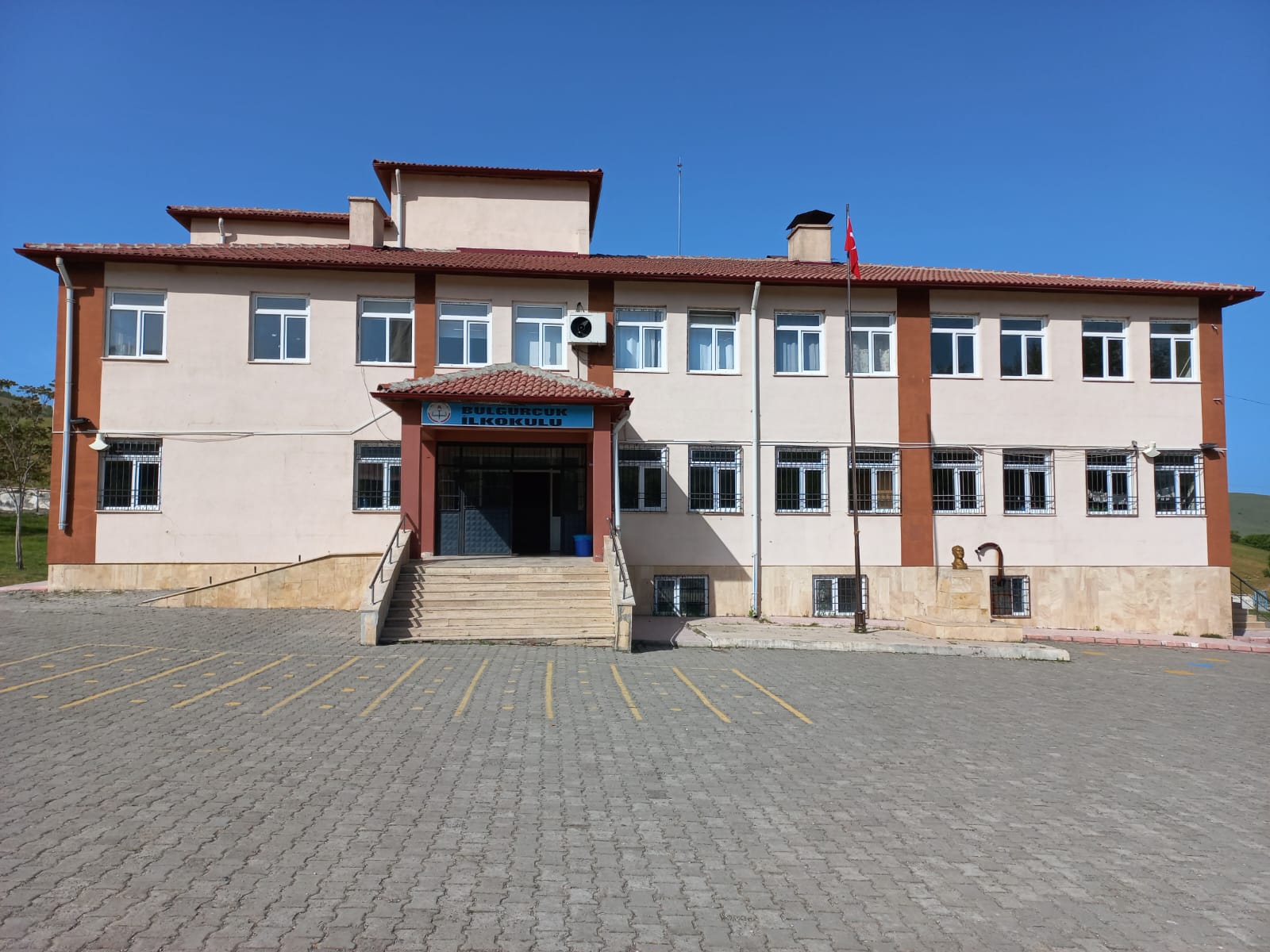 BULGURCUK EĞİTİM KURUMLARI2024-2028 STRATEJİK PLAN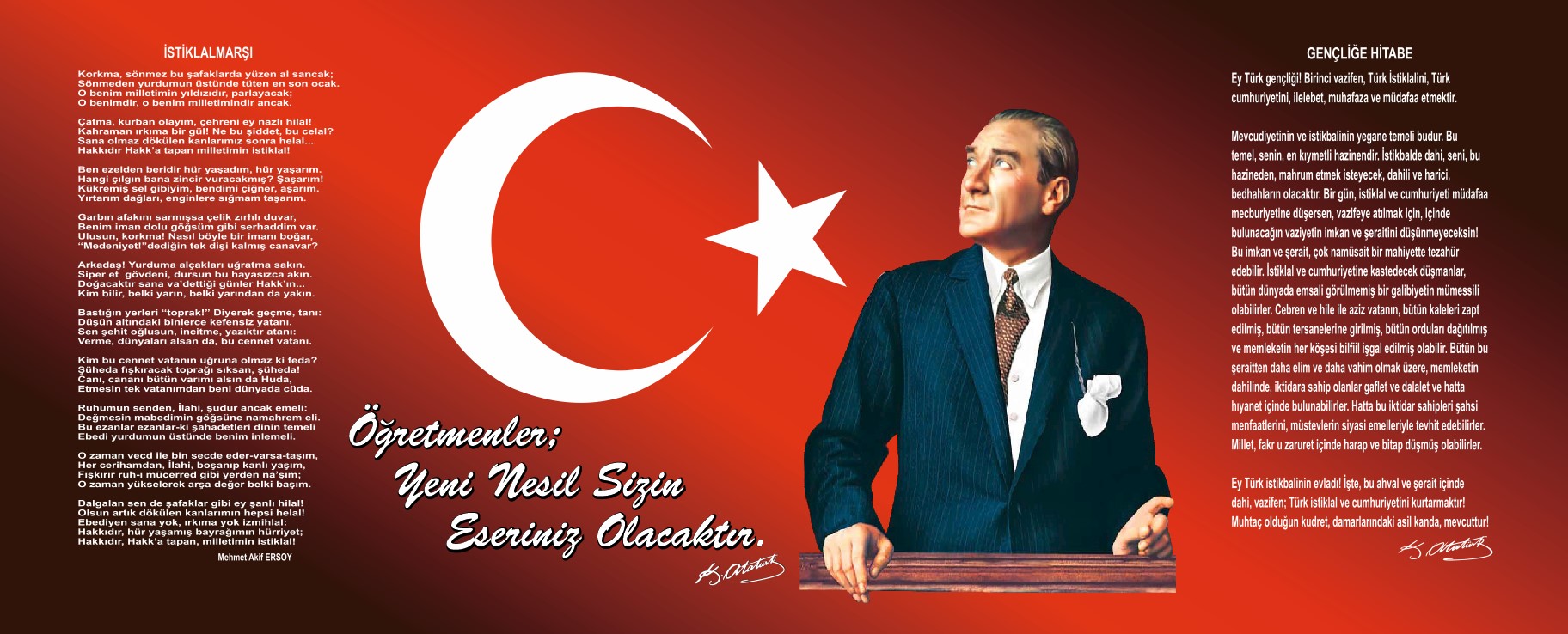 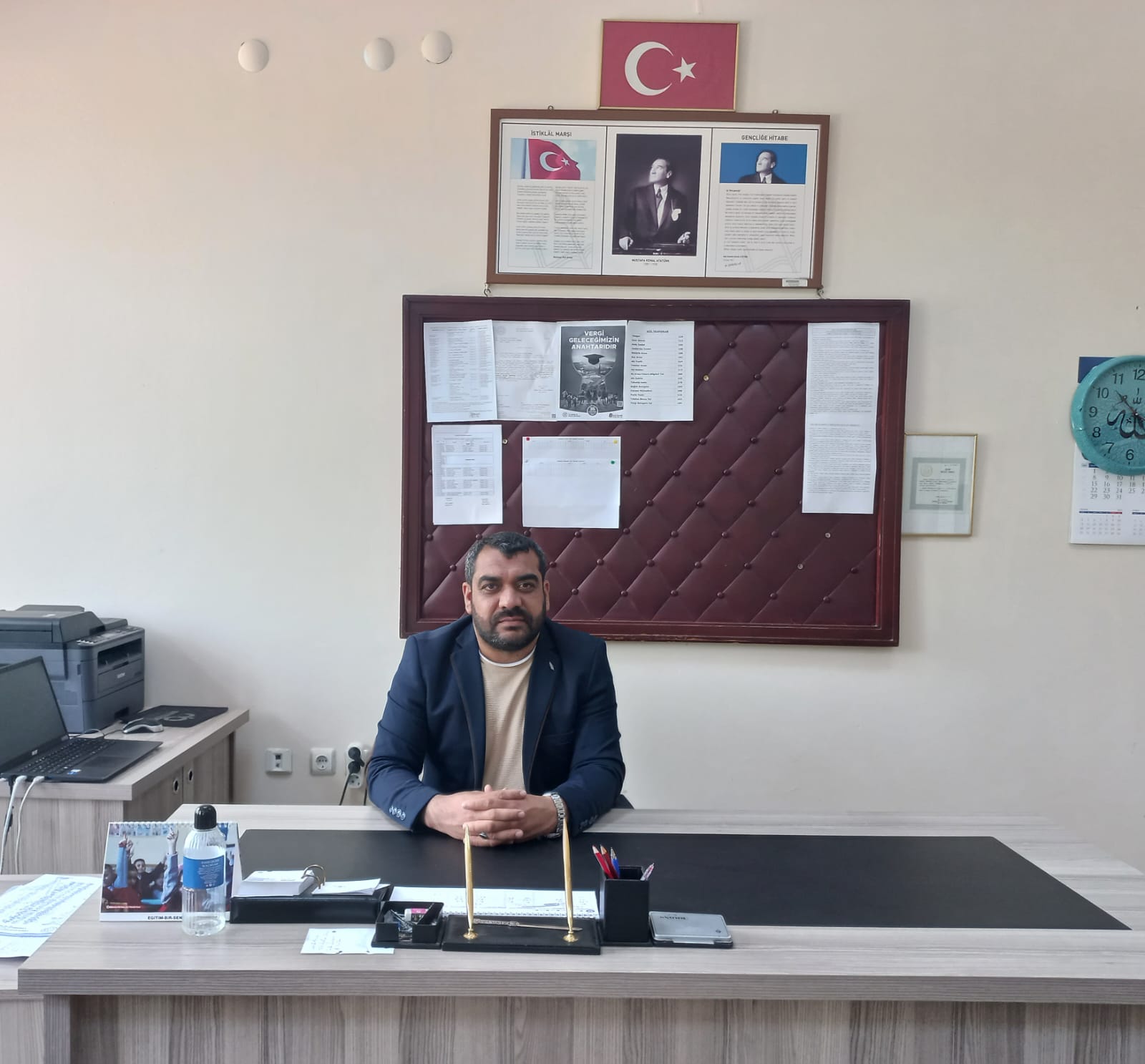 Çok hızlı gelişen, değişen teknolojilerle bilginin değişim sürecinde hızlı gelişmiş ve başarı için sistemli ve planlı bir çalışmayı kaçınılmaz kılmıştır. Sürekli değişen ve gelişen ortamlarda çağın gerekleri ile uyumlu bir eğitim öğretim anlayışını sistematik bir şekilde devam ettirebilmemiz, belirlediğimiz stratejileri en etki şekilde uygulayabilmemiz ile mümkün olacaktır. Başarılı olmak da iyi bir planlama ve bu planın etkin bir şekilde uygulanmasına bağlıdır.Bugün yönetim biliminin söylediği üzere en küçüğünden en büyüğüne tüm kurumlar amaçlarına ulaşmak için planlama yapmak zorundadır. 21.yy; çevre şartlarının hızla değiştiği, esnek, uzun vadeli ve dış çevredeki değişimi temel alan planlamayı zorunlu kılan bir dönemdir. İşte bu planlama şekli günümüzde “stratejik planlama” olarak adlandırılmaktadır.Okulumuz, daha iyi bir eğitim seviyesine ulaşmak düşüncesiyle, sürekli yenilenmeyi ve kalite kültürünü kendisine ilke edinmeyi amaçlamaktadır. Kalite kültürü oluşturmak için eğitim ve öğretim başta olmak üzere insan kaynakları ve kurumsallaşma, sosyal faaliyetler, alt yapı, toplumla ilişkiler ve kurumlar arası ilişkileri kapsayan 2024-2028 planı hazırlanmıştır.Yeni planın uygulama aşamasında katkısı olacak tüm paydaşlara şimdiden teşekkür ederken; stratejik planın hazırlanmasında görev alan tüm arkadaşlara şükranlarımı arz ederim.	İÇİNDEKİLER		1. GİRİŞ VE STRATEJİK PLANIN HAZIRLIK SÜRECİ…………………………………………………………………………………..………..61.1. Strateji Geliştirme Kurulu ve Stratejik Plan Ekibi………………………….………………………………………….……………………..61.2. Planlama Süreci ………………………………………………………………………………………………………………………………62. DURUM ANALİZİ ………………………………………………………………………………………………………………………….………....72.1. Kurumsal Tarihçe …………………………………………………………………………………………………………………………….82.2. Uygulanmakta Olan Planın Değerlendirilmesi …………………………………………………………………………….…………………9 2.3. Mevzuat Analizi……………………………………………………………………………………………………………………………...102.4. Üst Politika Belgelerinin Analizi…………………………………………………………………………………………………………….122.5. Faaliyet Alanları ile Ürün ve Hizmetlerin Belirlenmesi………………………………………………………………………….……….....132.6. Paydaş Analizi……………………………………………………………………………………………………………………………….222.7. Kuruluş İçi Analiz……………………………………………………………………………………………………………………………272.7.1.Teşkilat Yapısı..................................................................................................................................................................................292.7.2.İnsan Kaynakları...............................................................................................................................................................................30 2.7.3.Teknolojik Düzey .............................................................................................................................................................................372.7.4.Mali Kaynaklar ................................................................................................................................................................................392.7.5.İstatistiki Veriler ..............................................................................................................................................................................402.8. Dış Çevre Analizi (Politik, Ekonomik, Sosyal, Teknolojik, Yasal ve Çevresel Çevre Analizi -PESTLE) .................................................................................................................................................................................................................442.9. Güçlü ve Zayıf Yönler ile Fırsatlar ve Tehditler (GZFT) Analizi ..................................................................................................................462.10.Tespit ve İhtiyaçların Belirlenmesi ................................................................................................................................................................493. GELECEĞE BAKIŞ ....................................................................................................................................................................................................523.1.Misyon .............................................................................................................................................................................................................523.2.Vizyon .............................................................................................................................................................................................................523.3.Temel Değerler ................................................................................................................................................................................................534.  AMAÇ, HEDEF VE STRATEJİLERİN BELİRLENMESİ ...................................................................................................................................554.1. Amaçlar ..........................................................................................................................................................................................................554.2. Hedefler ..........................................................................................................................................................................................................564.3. Performans Göstergeleri .................................................................................................................................................................................574.4. Stratejilerin Belirlenmesi ................................................................................................................................................................................604.5. Maliyetlendirme ..............................................................................................................................................................................................635. İZLEME VE DEĞERLENDİRME ............................................................................................................................................................................646. Tablo/Şekil/Grafikler/Ekler..........................................................................................................................................................................................651. GİRİŞ VE STRATEJİK PLANIN HAZIRLIK SÜRECİ1.1. Strateji Geliştirme Kurulu ve Stratejik Plan Ekibi Strateji Geliştirme Kurulu: Okul müdürünün başkanlığında, bir okul müdür yardımcısı, bir öğretmen ve okul/aile birliği başkanı ile bir yönetim kurulu üyesi olmak üzere 5 kişiden oluşan üst kurul kurulur. Stratejik Plan Ekibi: Okul müdürü tarafından görevlendirilen ve üst kurul üyesi olmayan müdür yardımcısı başkanlığında, belirlenen öğretmenler ve gönüllü velilerden oluşur.Tablo 1. Strateji Geliştirme Kurulu ve Stratejik Plan Ekibi Tablosu1.2. Planlama Süreci 2024-2028 dönemi stratejik plan hazırlanması süreci Üst Kurul ve Stratejik Plan Ekibinin oluşturulması ile başlamıştır. Ekip tarafından oluşturulan çalışma takvimi kapsamında ilk aşamada durum analizi çalışmaları yapılmış ve durum analizi aşamasında paydaşlarımızın plan sürecine aktif katılımını sağlamak üzere paydaş anketi, toplantı ve görüşmeler yapılmıştır.Durum analizinin ardından geleceğe yönelim bölümüne geçilerek okulumuzun amaç, hedef, gösterge ve eylemleri belirlenmiştir. 2. DURUM ANALİZİStratejik planlama sürecinin ilk adımı olan durum analizi, okulumuzun “neredeyiz?” sorusuna cevap vermektedir. Okulumuzun geleceğe yönelik amaç, hedef ve stratejiler geliştirebilmesi için öncelikle mevcut durumda hangi kaynaklara sahip olduğu ya da hangi yönlerinin eksik olduğu ayrıca, okulumuzun kontrolü dışındaki olumlu ya da olumsuz gelişmelerin neler olduğu değerlendirilmiştir. Dolayısıyla bu analiz, okulumuzun kendisini ve çevresini daha iyi tanımasına yardımcı olacak ve stratejik planın sonraki aşamalarından daha sağlıklı sonuçlar elde edilmesini sağlayacaktır. Durum analizi bölümünde, aşağıdaki hususlarla ilgili analiz ve değerlendirmeler yapılmıştır; • Kurumsal tarihçe • Uygulanmakta olan planın değerlendirilmesi • Mevzuat analizi • Üst politika belgelerinin analizi • Faaliyet alanları ile ürün ve hizmetlerin belirlenmesi • Paydaş analizi • Kuruluş içi analiz • Dış çevre analizi (Politik, ekonomik, sosyal, teknolojik, yasal ve çevresel analiz) • Güçlü ve zayıf yönler ile fırsatlar ve tehditler (GZFT) analizi • Tespit ve ihtiyaçların belirlenmesi2.1. Kurumsal Tarihçe            Okulumuz Elazığ İli Karakoçan İlçesi Bulgurcuk Köyü’nde 1949 yılında Bulgurcuk İlkokulu olarak eğitim ve öğretime başlamıştır. 2000 yılında 8 yıllık Temel Eğitime geçildiği için Bulgurcuk İlköğretim Kurumları olarak adı değiştirildi. 11.10.2011 tarihinde teslim edilen yeni Bulgurcuk Eğitim Kurumları Binasında eğitim öğretim faaliyetleri devam etmektedir.            Yeni Bulgurcuk Eğitim Kurumları Binası kalorifer sistemi ile ısınmaktadır. Bulgurcuk İlkokulu Ek Binasında eğitim gören ana sınıfı 02.01.2024 tarihinde Bulgurcuk Eğitim Kurumları Binasına taşınmıştır. Ek bina şuan kütüphane, arşiv ve depo olarak kullanılmaktadır. Kurumumuzda 6 derslik, 1 müdür odası, 1 müdür yardımcısı odası, 1 öğretmenler odası, 1zeka oyunları sınıfı, 1 anasınıfı, 1 bilişim sınıfı, 1 mutfak ve çok maçlı konferans salonu bulunmaktadır. Okulumuz bünyesinde bulunan depo olarak kullanılan bina da 06.02.2023 Kahramanmaraş Depremlerinde ağır hasar aldığından yıkılması için gerekli yazışmalar yapılmıştır.                Bu tarihsel süreç içerisinde okulumuzdan çok sayıda doktor avukat, subay, öğretmen, mühendis ve devlet adamı yetişmiştir.2.2. Uygulanmakta Olan Planın Değerlendirilmesi (2019-2023) Okulumuz 2019-2023 Stratejik Planı 2019 yılında yürürlüğe girmiştir. Stratejik Plan; giriş ve plan hazırlık süreci, durum analizi, misyon, vizyon ve temel değerler, amaç, hedef ve eylemler, maliyetlendirme ile izleme ve değerlendirme bölümlerinden oluşmaktadır. 2019 2023 Stratejik Planı’nda 3 amaç, 4 hedef, 18 performans göstergesi ve 19 eylem bulunmaktadır. Söz konusu performans göstergeleri analiz edildiğinde, plan öncesi döneme göre ilerleme kaydeden, mevcut durumunu koruyan performans göstergeleri olduğu belirlenmiştir.  2019-2023 Stratejik Planı’nda yer alan ve “Kayıt bölgemizde yer alan ilkokul kademesindeki çocukların okullaşma oranlarını artıran, okula uyum ve devamsızlık sorunlarını gideren etkin bir eğitim ve öğretime erişim süreci hâkim kılınacaktır.” şeklinde ifade edilen Amaç 1 kapsamında toplam 8 performans göstergesi bulunmaktadır. Bu performans göstergelerinin 3’ünde %100, 2’sinde %80-90 aralığında ve 3’ünde %0 aralığında performans sergilendiği görülmüştür. Diğer taraftan, söz konusu amaç kapsamındaki toplam 8 performans göstergesinin 5’inde plan dönemi başlangıç değerlerine göre ilerleme olduğu ve 3 performans göstergesine yönelik veri üretilemediği tespit edilmiştir.  “Eğitim ve öğretimde kalite artırılarak öğrencilerimizin bilişsel, duygusal ve fiziksel olarak çok boyutlu gelişimi sağlanacaktır.” şeklinde ifade edilen Amaç 2 kapsamındaki performans göstergeleri analiz edildiğinde, bu göstergelerin 4’ünde de plan dönemi başlangıç değerlerine kıyasla istenilen seviyede performans kaydedildiği tespit edilmiştir. Amaç 2 kapsamında toplam 5 performans göstergesi yer almakta olup bunlardan 5’ünde %90 ve üzerinde performans sergilendiği belirlenmiştir.Amaç 3 “Okulumuzun beşeri, mali, fiziki ve teknolojik unsurları ile yönetim ve organizasyonu, eğitim ve öğretimin niteliğini ve eğitime erişimi yükseltecek biçimde geliştirilecektir.” şeklinde ifade edilmiş olup bu amaç kapsamında 4 performans göstergesi yer almaktadır. Söz konusu performans göstergelerinin 3’ünde %80 ve üzerinde, 1’inde %70 aralığında performans gösterildiği tespit edilmiştir.Sonuç olarak, okulumuzun 2019-2023 Stratejik Planı’nda yer alan performans göstergelerinin 12’sinde %90 ve üzerinde, 3’ünde %70 aralığında, 2’sinde %50 aralığında ve 1’inde %0-24,99 aralığında performans gösterildiği tespit edilmiştir. Tüm bu değerlendirmeler göz önünde bulundurulduğunda, Bulgurcuk Eğitim Kurumları 2024-2028 Stratejik Planı dönemi için idarenin güçlü yönlerinden ve fırsatlarından yararlanarak önceki tecrübeler rehberliğinde günümüz ve gelecek hedeflerine uygun ve ulaşılabilir performans göstergelerinin belirlenmesine yönelik çalışmalar yapılmıştır.2.3. Mevzuat AnaliziT.C. Anayasası1739 Sayılı Milli Eğitim Temel Kanunu652 Sayılı Millî Eğitim Bakanlığının Teşkilat ve Görevleri Hakkındaki Kanun Hükmünde Kararname222 Sayılı Milli Eğitim Temel Kanunu657 Sayılı Devlet Memurları Kanunu439 Sayılı Ek Ders Kanunu4306 Sayılı Zorunlu İlköğretim ve Eğitim Kanunu5018 Sayılı Kamu Mali Yönetimi ve Kontrol KanunuMillî Eğitim Bakanlığı Millî Eğitim Temel Kanunu İle Bazı Kanun ve Kanun Hükmünde Kararnamelerde Değişiklik Yapılmasına Dair 6528 Sayılı Kanunİlköğretim ve Eğitim Kanunu ile Bazı Kanunlarda Değişiklik Yapılmasına Dair 6287 Sayılı Kanun29072 sayılı Millî Eğitim Bakanlığı Okul Öncesi Eğitim ve İlköğretim Kurumları Yönetmeliği04.04.2014 tarih ve 28962 sayılı Resmî Gazetede yayımlanan Yatırım İzleme ve Koordinasyon Başkanlığı Görev, Yetki ve Sorumlulukları İle Çalışma Usul ve Esaslarına Dair YönetmelikMilli Eğitim Bakanlığı Taşıma Yoluyla Eğitime Erişim YönetmeliğiMillî Eğitim Bakanlığı Rehberlik ve Psikolojik Danışma Hizmetleri Yönetmeliği2024-2028 MEB Stratejik Plan Hazırlık Programı konulu 2022/21 sayılı genelge5.8.2010 tarihli ve 27663 sayılı Resmî Gazete ’de yayımlanan Sivil Savunma Uzmanlarının İdari Statüleri, Görevleri, Çalışma Usul ve Esasları ile Eğitimleri Hakkında YönetmelikTablo 2. Yasal Çerçeve ve Mevzuat Analizi Tablosu2.4. Üst Politika Belgelerinin AnaliziBulgurcuk Eğitim Kurumları Müdürlüğü’ne görev ve sorumluluk yükleyen amir hükümlerin tespit edilmesi için tüm üst politika belgeleri ayrıntılı olarak taranmış ve bu belgelerde yer alan politikalar incelenmiştir. Bu çerçevede Karakoçan İlçe Milli Eğitim 2024-2028 Stratejik Planı’nın stratejik amaç, hedef, performans göstergeleri ve stratejileri hazırlanırken bu belgelerden yararlanılmıştır. Üst politika belgelerinde yer almayan ancak Müdürlüğümüzün durum analizi kapsamında öncelikli alanlara geleceğe bakış bölümünde yer verilmiştir.Cumhurbaşkanlığının Türkiye Yüzyılı ve Millî Eğitim Bakanlığının Eğitimde Türkiye Yüzyılı Vizyonu merkezde olmak üzere üst politika belgeleri, temel üst politika belgeleri ve diğer üst politika belgeleri olarak iki bölümde incelenmiştir Tablo 3: Üst Politika Belgeleri2.5. Faaliyet Alanları ile Ürün ve Hizmetlerin BelirlenmesiBulgurcuk Eğitim Kurumları Müdürlüğünün faaliyet alanları ve sunmuş olduğu hizmetler aşağıdaki başlıklarda toplanmıştır.Tablo 4: Faaliyet Alanları ile Ürün ve HizmetlerOkulumuzda öğrencilerimizin kayıt, nakil, devam-devamsızlık, not, öğrenim belgesi düzenleme işlemleri e-okul yönetim bilgi sistemi üzerinden yapılmaktadır. 	  Öğretmenlerimizin özlük, derece-kademe, terfi, hizmet içi eğitim, maaş ve ek ders işlemleri mebbis ve kbs sistemleri üzerinden yapılmaktadır. Okulumuzun mali işlemleri ilgili yönetmeliklere uygun olarak yapılmaktadır.Okulumuzun rehberlik anlayışı sadece öğrenci odaklı değildir. Sınıf öğretmenlerimiz öğrenci ve velilere yönelik seminerler düzenlemekte, çeşitli anket ve envanterler uygulamaktadır. Düzenli olarak veli görüşmeleri yapılmaktadır. Okulumuzda davranış problemi gözlemlenen sınıf ve öğrenciler güdülenerek olumlu davranış kazanmalarını sağlamak amaçlanmaktadır.    	Okulumuz İl ve İlçe Milli Eğitim Müdürlüğümüz tarafından düzenlenen sosyal, kültürel ve sportif yarışmalara katılmaktadır. 2.6. Paydaş AnaliziTablo 5: Paydaş Analizi TablosuKurumumuzun temel paydaşları öğrenci, veli ve öğretmen olmakla birlikte eğitimin dışsal etkisi nedeniyle okul çevresinde etkileşim içinde olunan geniş bir paydaş kitlesi bulunmaktadır. Paydaşlarımızın görüşleri anket, toplantı, elektronik ortamda iletilen önerilerde dâhil olmak üzere çeşitli yöntemlerle sürekli olarak alınmaktadır.Tablo 6: Kurumumuz Paydaş anketlerine ilişkin ortaya çıkan temel sonuçlara altta yer verilmiştir:Öğrenci Anketi Sonuçları:Okulumuzda toplam 93 öğrenci öğrenim görmektedir. Öğrencilerimize uygulanan anket sonuçları aşağıda verilmiştir.Öğretmenlerimle ihtiyaç duyduğumda rahatlıkla görüşebilirim sorusuna ankete katılan öğrencilerin %75’ i katılıyorum yönünde görüş bildirmiştir.2- Okul müdürü ile ihtiyaç duyduğumda rahatlıkla görüşebilirim sorusuna ankete katılan öğrencilerin %80’i katılıyorumyönünde görüş bildirmiştir.3- Okulun rehberlik servisinden yeterince yararlanabiliyorum sorusuna ankete katılan öğrencilerin %10’i katılıyorum yönündegörüş bildirmiştir.4- Okula ilettiğimiz öneri ve isteklerimiz dikkate alınır sorusuna ankete katılan öğrencilerin %50’i katılıyorum yönünde görüşbildirmiştir.5- Okulda kendimi güvende hissediyorum sorusuna ankete katılan öğrencilerin %70’i katılıyorum yönünde görüş bildirmiştir.6- Okulda öğrencilerle ilgili alınan kararlarda bizlerin görüşü alınır sorusuna ankete katılan öğrencilerin %55’i katılıyorumyönünde görüş bildirmiştir.7- Öğretmenler yeniliğe açık olarak derslerin işlenişinde çeşitli yöntemler kullanmaktadır sorusuna ankete katılan öğrencilerin%60 ‘ı katılıyorum yönünde görüş bildirmiştir.8- Derslerde konuya göre uygun araç gereçler kullanılmaktadır sorusuna ankete katılan öğrencilerin %60’ı katılıyorumyönünde görüş bildirmiştir.9- Teneffüslerde ihtiyaçlarımı giderebiliyorum sorusuna ankete katılan öğrencilerin %80’i katılıyorum yönünde görüşbildirmiştir.10- Okulun içi ve dışı temizdir sorusuna ankete katılan öğrencilerin %60’ı katılıyorum yönünde görüş bildirmiştir.11- Okulun binası ve diğer fiziki mekanlar yeterlidir sorusuna ankete katılan öğrencilerin %35’i katılıyorum yönünde görüşbildirmiştir.12- Okulun kantininde satılan malzemeler sağlıklı ve güvenlidir sorusuna ankete katılan öğrencilerin %90’ı katılıyorumyönünde görüş bildirmiştir.13- Okulumuzda yeterli miktarda sanatsal ve kültürel faaliyetler düzenlenmektedir sorusuna ankete katılan öğrencilerin %45’ikatılıyorum yönünde görüş bildirmiştirÖğretmen Anketi Sonuçları:Okulumuzda toplam 10 öğretmen eğitim-öğretim vermektedir. Uygulanan anket sonuçları aşağıda verilmiştir.1- Okulumuzda alınan kararlar çalışanların katılımıyla alınır sorusuna ankete katılan öğretmenlerin %86’si katılıyorum yönündegörüş bildirmiştir.2- Kurumumuzdaki tüm duyurular çalışanlara zamanında iletilir sorusuna ankete katılan öğretmenlerin %90’ı katılıyorumyönünde görüş bildirmiştir.3- Her türlü ödüllendirmede adil olma, tarafsızlık ve objektiflik esastır sorusuna ankete katılan öğretmenlerin %80’ikatılıyorum yönünde görüş bildirmiştir.4- Kendimi okulun değerli bir üyesi olarak görürüm sorusuna ankete katılan öğretmenlerin %65’şi katılıyorum yönünde görüşbildirmiştir.5- Çalıştığım okul bana kendimi geliştirme imkanı tanımaktadır sorusuna ankete katılan öğretmenlerin %68’i katılıyorumyönünde görüş bildirmiştir.6- Okul, teknik araç ve gereç yönünden yeterli donanıma sahiptir sorusuna ankete katılan öğretmenlerin %40’ı katılıyorumyönünde görüş bildirmiştir.7- Okulda çalışanlara yönelik sosyal ve kültürel faaliyetler düzenlenir sorusuna ankete katılan öğretmenlerin %70 ikatılıyorum yönünde görüş bildirmiştir.8- Okulda öğretmenler arasında ayrım yapılmamaktadır sorusuna ankete katılan öğretmenlerin %70’i katılıyorum yönündegörüş bildirmiştir.9- Okulumuzda yerelde ve toplum üzerinde olumlu etki bırakacak çalışmalar yapılmaktadır sorusuna ankete katılanöğretmenlerin %50’si katılıyorum yönünde görüş bildirmiştir.10- Yöneticilerimiz, yaratıcı ve yenilikçi düşüncelerin üretilmesini teşvik etmektedir sorusuna ankete katılan öğretmenlerin%60’ı katılıyorum yönünde görüş bildirmiştir.11- Yöneticiler, okulun vizyonunu, stratejilerini, iyileştirmeye açık alanlarını vs. çalışanlarla paylaşır sorusuna ankete katılanöğretmenlerin %65’i katılıyorum yönünde görüş bildirmiştir.12- Okulumuzda sadece öğretmenlerin kullanımına tahsis edilmiş yerler yeterlidir sorusuna ankete katılan öğretmenlerin %30’ukatılıyorum yönünde görüş bildirmiştir.13- Alanıma ilişkin yenilik ve gelişmeleri takip eder ve kendimi güncellerim sorusuna ankete katılan öğretmenlerin %60’ıkatılıyorum yönünde görüş bildirmiştir.Veli Anketi Sonuçları:Okulumuzda öğrenim gören öğrencilerin velilerine yönelik gerçekleştirilmiş anket sonuçları aşağıda verilmiştir.1- İhtiyaç duyduğumda okul çalışanlarıyla rahatlıkla görüşebiliyorum sorusuna ankete katılan velilerin %80’i katılıyorumyönünde görüş bildirmiştir.2- Bizi ilgilendiren okul duyurularını zamanında öğreniyorum sorusuna ankete katılan velilerin %70’i katılıyorum yönündegörüş bildirmiştir.3- Öğrencimle ilgili konularda okulda rehberlik hizmeti alabiliyorum sorusuna ankete katılan velilerin %10’u katılıyorum yönünde görüş bildirmiştir.4- Okula ilettiğim istek ve şikâyetlerim dikkate alınıyor sorusuna ankete katılan velilerin %75’i katılıyorum yönünde görüşbildirmiştir.5- Öğretmenler yeniliğe açık olarak derslerin işlenişinde çeşitli yöntemler kullanmaktadır sorusuna ankete katılan velilerin%65’i katılıyorum yönünde görüş bildirmiştir.6- Okulda yabancı kişilere yönelik güvenlik önlemleri alınmaktadır sorusuna ankete katılan velilerin %45’ı katılıyorumyönünde görüş bildirmiştir.7- Okulda bizleri ilgilendiren konularda görüşlerimiz dikkate alınır sorusuna ankete katılan velilerin %60’i katılıyorumyönünde görüş bildirmiştir.8- E-okul veli bilgilendirme sistemi ile okulun internet sayfasını düzenli olarak takip ediyorum sorusuna ankete katılanvelilerin %30’u katılıyorum yönünde görüş bildirmiştir.9- Çocuğumun okulunu sevdiğini ve öğretmenleriyle iyi anlaştığını düşünüyorum sorusuna ankete katılan velilerin %70’ikatılıyorum yönünde görüş bildirmiştir.10- Okul, teknik araç ve gereç yönünden yeterli donanıma sahiptir sorusuna ankete katılan velilerin %30’u katılıyorum yönündegörüş bildirmiştir.11- Okul her zaman temiz ve bakımlıdır sorusuna ankete katılan velilerin %45’i katılıyorum yönünde görüş bildirmiştir.12- Okulun binası ve diğer fiziki mekânlar yeterlidir sorusuna ankete katılan velilerin %25’i katılıyorum yönünde görüşbildirmiştir.13- Okulumuzda yeterli miktarda sanatsal ve kültürel faaliyetler düzenlenmektedir sorusuna ankete katılan velilerin %60’ıkatılıyorum yönünde görüş bildirmiştir.2.7. Kuruluş İçi AnalizMüdürlüğümüzde kurum kültürünün oluşturulması için iş ve işlemlerde koordinasyon sağlanmaktadır. Müdürlüğümüzde görevli personel arasında hiyerarşik bir sistem olmakla birlikte gerek yöneticiler gerekse personel arasında yatay iletişim mevcuttur. 10 tane idareci ve öğretmenden 2 öğretmen yüksek lisans, 8 öğretmen lisans mezunu ve 1 öğretmenin de yüksek lisansı devam etmektedir.Okulumuzun temel girdilerine ilişkin bilgiler altta yer alan okul künyesine ilişkin tabloda yer almaktadır.Tablo 7: Temel Bilgiler Tablosu- Okul Künyesi	Okulumuzda yer alan sınıfların öğrenci sayıları alttaki tabloda verilmiştir.Tablo 8: Öğrenci Sayıları2.7.1. Teşkilat YapısıBulgurcuk Eğitim Kurumları Müdürlüğü 14/09/2011 tarih ve 28054 sayılı Kanunun 652 sayılı kararname ile yönetim ve organizasyon yapısı belirlenmiş olup iş ve işlemlerini bu kanun doğrultusunda yürütmektedir.27.06.2019 tarih ve 30814 sayılı Resmi Gazetede yayınlanan Milli Eğitim Bakanlığına bağlı Eğitim Kurumları Yönetici ve Öğretmenlerinin norm kadrolarına ilişkin yönetmelik doğrultusunda oluşturulmuştur.Tablo 8: Teşkilat Şeması2.7.2. İnsan KaynaklarıMüdürlüğümüzde insan kaynaklarını, organizasyonel amaçlar doğrultusunda en verimli şekilde kullanmak; insan kaynağının iç ve dış gelişmelere uygun olarak etkin bir şekilde planlanmasını, geliştirilmesini ve değerlendirilmesini sağlamak kurumun verimliliği açısından büyük önem taşımaktadır.Bulgurcuk Eğitim Kurumları Müdürlüğü teşkilatı personel dağılımları ve bilgileri aşağıda yer alan tablolarda belirtilmiştir.Tablo 9: Personel Dağılımları ve BilgileriTablo 10: Çalışanların Görev DağılımlarıTablo 11: 2023 Yılı Okuldaki Mevcut Yönetici Sayısı:Tablo 12: Kurum Yöneticilerinin Eğitim Durumu:Tablo 13: Kurum Yöneticilerinin Yaş İtibari ile dağılımı:Tablo 14: Okulda gerçekleşen yönetici sirkülasyonunun oranı:Tablo 15: 2023 Yılı Kurumdaki Mevcut Öğretmen Sayısı:Tablo 16: Öğretmenlerin Yaş İtibari ile Dağılımı:Tablo 17: Öğretmenlerin Hizmet Süreleri:Tablo 18: Okulda gerçekleşen öğretmen sirkülâsyonunun oranı:	2.7.3.Teknolojik DüzeyOkulun tüm öğrenci ve personel işlemleri bilgisayar ortamında yapılmaktadır.  Öğrenci işlemleri E-OKUL, öğretmen işlemleri MEBBİS, Okul gelir ve gider işlemleri TEFBİS sistemi üzerinden yapılmaktadır. 	Okulumuzun binası ile açık ve kapalı alanlarına ilişkin temel bilgiler altta yer almaktadır.Tablo 19: Fiziki Mekan Durumu Donanım ve Teknolojik KaynaklarımızTeknolojik kaynaklar başta olmak üzere okulumuzda bulunan çalışır durumdaki donanım malzemesine ilişkin bilgiye alttaki tabloda yer verilmiştir.Tablo 20: Teknolojik Kaynaklar Tablosu2.7.4.Mali KaynaklarPlanlama sürecinin önemli unsurlarından biri de maliyetlendirmedir. Belirlenen amaç ve hedeflere ulaşabilmek için kaynakların bütçeyle ilişkilendirilmesi gerekmektedir. Böylece kaynakların belirlenmiş olan amaçlar doğrultusunda daha etkili ve verimli bir şekilde kullanılması sağlanacaktır.Gelir ve Gider BilgisiOkulumuzun genel bütçe ödenekleri, okul aile birliği gelirleri ve diğer katkılarda dâhil olmak üzere gelir ve giderlerine ilişkin son iki yıl gerçekleşme bilgileri alttaki tabloda verilmiştir.Tablo 21: Gelir-Gider Tablosu2.7.5. İstatistiki VerilerTablo 22: Öğrenci Durumu TablosuTablo 23: Öğrenci KurslarıTablo 24: Okulun Akademik BaşarısıOkulumuzda belirli gün ve haftalarla ilgili kutlama, anma günü düzenlenmekte olup bu günlerde bütün öğretmenlerin tamamının görevli olduğu programlar olduğu gibi görev dağılımı yapılarak her öğretmene verilen programlarda söz konusudur. Yapılan sosyal faaliyetlere bütün öğrenciler katılmakla beraber öğrenci velileri de her geçen yıl daha fazla ilgi göstermektedir.Okulumuzda kültürel faaliyetler kapsamında 15 Temmuz Demokrasi ve Milli Birlik Günü kapsamında öğrencilerimiz tarafından yapılmış olan resimlerle sergi düzenlenmiş ve sergimize İlçe Protokolü, ilçedeki diğer okullarımızın müdürleri/müdür yardımcıları, öğretmenler, öğrenciler ve öğrenci velileri katılmıştır. Tablo 25: Öğrenci Devam DurumuOkulumuzda 7 tane sosyal kulüp kurulmuş olup bu kulüpler yıl içerisinde kulüp planına uygun etkinlik ve projeler gerçekleştirerek sisteme işlemektedir.Okulumuz personeli zorunlu olmadıkça sevk/rapor almamaktadır. Zorunlu hallerde alınan raporlar ve izinler MEBBİS’e işlenmektedir.	Okulumuzda engelli öğrenci bulunmamaktadır. Okulun girişinde engelli rampası ve okul içerisinde de asansör bulunmaktadır.	Okulumuzda taşıma yoktur. Öğrenciler yayan okula gelmektedir.Tablo 26: Fiziki MekanlarOkulumuz kalorifer ile ısınmakta olup yakıt olarak kömür kullanılmaktadır. Kadrolu bir kalorifer görevlisi bulunmamakla birlikte geçici olarak görevlendirilen personellerde de yakıcı belgesi istenmektedir. Tablo 27: Sivil Savunma Çalışmaları	2.8. Dış Çevre Analizi (Politik, Ekonomik, Sosyal, Teknolojik, Yasal ve Çevresel Çevre Analizi -PESTLE)       Tablo 28: PESTEL Analizi2.9. Güçlü ve Zayıf Yönler ile Fırsatlar ve Tehditler (GZFT) Analizi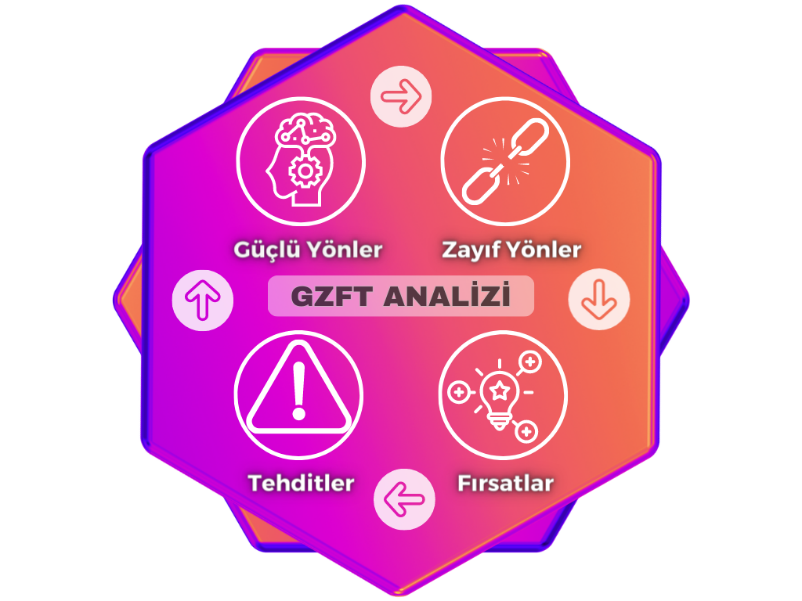 Okulumuzun temel istatistiklerinde verilen okul künyesi, çalışan bilgileri, bina bilgileri, teknolojik kaynak bilgileri ve gelir gider bilgileri ile paydaş anketleri sonucunda ortaya çıkan sorun ve gelişime açık alanlar iç ve dış faktör olarak değerlendirilerek GZFT tablosunda belirtilmiştir. Dolayısıyla olguyu belirten istatistikler ile algıyı ölçen anketlerden çıkan sonuçlar tek bir analizde birleştirilmiştir.Kurumun güçlü ve zayıf yönleri donanım, malzeme, çalışan, iş yapma becerisi, kurumsal iletişim gibi çok çeşitli alanlarda kendisinden kaynaklı olan güçlülükleri ve zayıflıkları ifade etmektedir ve ayrımda temel olarak okul müdürü/müdürlüğü kapsamından bakılarak iç faktör ve dış faktör ayrımı yapılmıştır.İçsel FaktörlerGüçlü Yönler Tablo 29: Güçlü YönlerZayıf YönlerTablo 30: Zayıf YönlerDışsal FaktörlerFırsatlarTablo 31: FırsatlarTehditlerTablo 32: Tehditler2.10. Tespit ve İhtiyaçların BelirlenmesiDurum analizi çerçevesinde gerçekleştirilen tüm çalışmalardan elde edilen veriler sonucunda ortaya çıkan sonuçların planın geleceğe yönelim bölümü ile ilişkilendirilmesi ve buradan hareketle hedef, gösterge ve eylemlerin belirlenmesi sağlanmaktadır. Tespit ve ihtiyaçların belirlenmesinde eğitim ve öğretim faaliyetlerine ilişkin üç temel tema olan Eğitime Erişim, Eğitimde Kalite ve kurumsal Kapasite kullanılmıştır. Eğitime erişim, öğrencinin eğitim faaliyetine erişmesi ve tamamlamasına ilişkin süreçleri; Eğitimde kalite, öğrencinin akademik başarısı, sosyal ve bilişsel gelişimi ve istihdamı da dâhil olmak üzere eğitim ve öğretim sürecinin hayata hazırlama evresini; Kurumsal kapasite ise kurumsal yapı, kurum kültürü, donanım, bina gibi eğitim ve öğretim sürecine destek mahiyetinde olan kapasiteyi belirtmektedir.Tablo 33: TemalarTespit ve ihtiyaç belirleme alanlarına ilişkin GZFT analizinden yola çıkılarak saptamalar yapılırken yukarıdaki tabloda yer alan ayrımda belirtilen temel sorun alanlarına dikkat edilmesi gerekmektedir.Gelişim ve Sorun AlanlarımızTablo 34: Eğitim Öğretime ErişimTablo 35: Eğitim Öğretimde KaliteTablo 36: Kurumsal KapasiteTablo 37: Tespit ve İhtiyaçların Belirlenmesi3. GELECEĞE BAKIŞOkul Müdürlüğümüzün Misyon, vizyon, temel ilke ve değerlerinin oluşturulması kapsamında öğretmenlerimiz, öğrencilerimiz, velilerimiz, çalışanlarımız ve diğer paydaşlarımızdan alınan görüşler, sonucunda stratejik plan hazırlama ekibi tarafından oluşturulan Misyon, Vizyon, Temel Değerler; Okulumuz üst kurulana sunulmuş ve üst kurul tarafından onaylanmıştır.3.1. MisyonumuzKendi kültürünü özümseyen, buna göre değişimleri ve yenilikleri yorumlayarak katılımcı bir anlayışla hedeflerini koyabilen, evrensel, insan haklarına ve değerlerine saygılı, bilimsel düşünebilen ve milli değerlerini gelecek kuşaklara aktarabilen, sorumluluk sahibi, yurttaş olma bilincine sahip kendini ifade edebilen, yeniliğe ve değişime açık, üretken bireyler yetiştirmek.3.2. VizyonumuzÇağdaş eğitim amaç ve ilkeleri doğrultusunda, milli ve manevi değerlere bağlı, çağdaş yaşamın gerektirdiği bilgi, beceri ve değerlerle donanmış, teknolojik yeniliklere açık ve bunları kullanabilen, sürekli öğrenmeye ve kendini geliştirmeye istekli, kendisi ve çevresi ile barışık, sosyal becerileri güçlü, özgüveni yüksek, sorumluluk sahibi, işbirliği ve ekip çalışmalarına yatkın bireyler yetiştirmektir.3.3. Temel Değerlerimiz1)Etik değerlere bağlılık: Okulumuzun amaç ve misyonu doğrultusunda görevimizi yerine getirirken yasallık, adalet, eşitlik, dürüstlük ve hesap verebilirlik ilkeleri doğrultusunda hareket etmek temel değerlerimizden biridir.2) Cumhuriyet değerlerine bağlılık: Cumhuriyete ve çağdaşlığın, bilimin ve aydınlığın ifadesi olan kurucu değerlerine bağlılık temel değerimizdir.3) Akademik özgürlüğe öncelik verme: İfade etme, gerçekleri kısıtlama olmaksızın bilgiyi yayma, araştırma yapma ve aktarma özgürlüğünü garanti altına alan akademik özgürlük; okulumuzun vazgeçilmez temel değerlerinden biridir.4) Etik değerlere bağlılık: Okulumuzun amaç ve misyonu doğrultusunda görevimizi yerine getirirken yasallık, adalet, eşitlik, dürüstlük ve hesap verebilirlik ilkeleri doğrultusunda hareket etmek temel değerlerimizden biridir5) Liyakat: Kamu hizmetinin etkinliği ve sürekliliği için, işe alım ve diğer personel yönetimi süreçlerinin; yetenek, işe uygunluk ve başarı ölçütü temelinde gerçekleştirilmesi esastır.6) Cumhuriyet değerlerine bağlılık: Cumhuriyete ve çağdaşlığın, bilimin ve aydınlığın ifadesi olan kurucu değerlerine bağlılık en temel değerimizdir.7) Kültür öğelerine ve tarihine bağlılık: Cumhuriyet’in ve kültürel değerlerinin korunmasının yanı sıra okulumuzun sahip olduğu varlıkların da korunması temel değerlerimizdendir.8) Saydamlık: Yönetimsel şeffaflık ve hesap verebilirlik ilkeleri temel değerlerimizdir. Öğrenci merkezlilik: Öğrenme-uygulama ortamlarında yürütülen çalışmaların öğrenci odaklı olması, öğrenciyi ilgilendiren kararlara öğrencilerin katılımının sağlanması esastır.9) Kaliteyi içselleştirme: Araştırma, eğitim ve idari yapıda oluşturulan kalite bilincinin içselleştirilmesi ve sürekliliğinin sağlanması temel değerlerimizdir.10) Katılımcılık: İyi yönetişimin vazgeçilmez unsurlarından birinin de katılımcılık olduğu bilinciyle, mali yönden planlama süreci, idari yönden karar alma süreci, kaliteli yönetim için paydaşlarla çalışma ilkesi Üniversitemiz için önemlidir.4. AMAÇ, HEDEF VE STRATEJİLERİN BELİRLENMESİ4.1. AmaçlarTEMA I: EĞİTİM VE ÖĞRETİME ERİŞİMEğitim ve öğretime erişim okullaşma ve okul terki, devam ve devamsızlık, okula uyum ve uyum, özel eğitime ihtiyaç duyan bireylerin eğitime erişimi, yabancı öğrencilerin eğitime erişimi ve hayat boyu öğrenme kapsamında yürütülen faaliyetlerin ele alındığı temadır.Stratejik Amaç 1: Kayıt bölgemizde yer alan ilkokul kademesindeki çocukların okullaşma oranlarını artıran, okula uyum ve devamsızlık sorunlarını gideren etkin bir eğitim ve öğretime erişim süreci hâkim kılınacaktır.TEMA II: EĞİTİM VE ÖĞRETİMDE KALİTENİN ARTIRILMASIEğitim ve öğretimde kalitenin artırılması başlığı esas olarak eğitim ve öğretim faaliyetinin hayata hazırlama işlevinde yapılacak çalışmaları kapsamaktadır. Bu tema altında akademik başarı, sınav kaygıları, sınıfta kalma, ders başarıları ve kazanımları, disiplin sorunları, öğrencilerin bilimsel, sanatsal, kültürel ve sportif faaliyetleri ile istihdam ve meslek edindirmeye yönelik rehberlik ve diğer mesleki faaliyetler yer almaktadır. Stratejik Amaç 2:    Eğitim ve öğretimde kalite artırılarak öğrencilerimizin bilişsel, duygusal ve fiziksel olarak çok boyutlu gelişimi sağlanacaktır.TEMA III: KURUMSAL KAPASİTEStratejik Amaç 3: Okulumuzun beşeri, mali, fiziki ve teknolojik unsurları ile yönetim ve organizasyonu, eğitim ve öğretimin niteliğini ve eğitime erişimi yükseltecek biçimde geliştirilecektir.4.2. HedeflerTEMA I: EĞİTİM VE ÖĞRETİME ERİŞİMEğitim ve öğretime erişim okullaşma ve okul terki, devam ve devamsızlık, okula uyum ve uyum, özel eğitime ihtiyaç duyan bireylerin eğitime erişimi, yabancı öğrencilerin eğitime erişimi ve hayat boyu öğrenme kapsamında yürütülen faaliyetlerin ele alındığı temadır.Stratejik Hedef 1.1: Kayıt bölgemizde yer alan ilkokul öğrencilerinin okullaşma oranları artırılacak, uyum ve devamsızlık sorunları giderilecektir.TEMA II: EĞİTİM VE ÖĞRETİMDE KALİTENİN ARTIRILMASIEğitim ve öğretimde kalitenin artırılması başlığı esas olarak eğitim ve öğretim faaliyetinin hayata hazırlama işlevinde yapılacak çalışmaları kapsamaktadır. Bu tema altında akademik başarı, sınav kaygıları, sınıfta kalma, ders başarıları ve kazanımları, disiplin sorunları, öğrencilerin bilimsel, sanatsal, kültürel ve sportif faaliyetleri ile istihdam ve meslek edindirmeye yönelik rehberlik ve diğer mesleki faaliyetler yer almaktadır. Stratejik Hedef 2.1: Öğrenme kazanımlarını takip eden ve velileri de sürece dâhil eden bir yönetim anlayışı ile öğrencilerimizin akademik başarıları artırılacak ve öğrencilerimize iyi bir vatandaş olmaları için gerekli temel bilgi, beceri, davranış ve alışkanlıklar kazandırılacaktır.TEMA III: KURUMSAL KAPASİTEStratejik Hedef 3.1: Okulumuz personelinin mesleki yeterlilikleri ile iş doyumu ve motivasyonları artırılacaktır.Stratejik Hedef 3.2: Okulumuzun mali ve fiziksel altyapısı eğitim ve öğretim faaliyetlerinden beklenen sonuçların elde edilmesini temine edecek biçimde sürdürülebilirlik ve verimlilik esasına göre geliştirilecektir.4.3. Performans GöstergeleriTablo 38: Performans GöstergeleriPerformans GöstergeleriPerformans Göstergeleri4.4. Stratejilerin BelirlenmesiTablo 39: Eylemler Tablosu4.5. MaliyetlendirmeTablo 40: 2024-2028 Stratejik Planı Faaliyet/Proje Maliyetlendirme Tablosu5. İZLEME VE DEĞERLENDİRMEOkulumuz Stratejik Planı izleme ve değerlendirme çalışmalarında 5 yıllık Stratejik Planın izlenmesi ve 1 yıllık gelişim planın izlenmesi olarak ikili bir ayrıma gidilecektir. Stratejik planın izlenmesinde 6 aylık dönemlerde izleme yapılacak denetim birimleri, il ve ilçe millî eğitim müdürlüğü ve Bakanlık denetim ve kontrollerine hazır halde tutulacaktır.Yıllık planın uygulanmasında yürütme ekipleri ve eylem sorumlularıyla aylık ilerleme toplantıları yapılacaktır. Toplantıda bir önceki ayda yapılanlar ve bir sonraki ayda yapılacaklar görüşülüp karara bağlanacaktır.         Tablo 41:İzleme Ve Değerlendirme Tablosu6. Tablo/Şekil/Grafikler/EklerTablo 1. Strateji Geliştirme Kurulu ve Stratejik Plan Ekibi TablosuTablo 2. Yasal Çerçeve ve Mevzuat Analizi TablosuTablo 3: Üst Politika BelgeleriTablo 4: Faaliyet Alanları ile Ürün ve HizmetlerTablo 5: Paydaş Analizi TablosuTablo 6: KurumumuzTablo 7: Temel Bilgiler Tablosu- Okul KünyesiTablo 8: Öğrenci SayılarıTablo 8: Teşkilat ŞemasıTablo 9: Personel Dağılımları ve BilgileriTablo 10: Çalışanların Görev DağılımlarıTablo 11: 2023 Yılı Okuldaki Mevcut Yönetici SayısıTablo 12: Kurum Yöneticilerinin Eğitim DurumuTablo 13: Kurum Yöneticilerinin Yaş İtibari ile dağılımıTablo 14: Okulda gerçekleşen yönetici sirkülasyonunun oranıTablo 15: 2023 Yılı Kurumdaki Mevcut Öğretmen SayısıTablo 16: Öğretmenlerin Yaş İtibari ile DağılımıTablo 17: Öğretmenlerin Hizmet SüreleriTablo 18: Okulda gerçekleşen öğretmen sirkülâsyonunun oranıTablo 19: Fiziki Mekan Durumu Tablo 20: Teknolojik Kaynaklar TablosuTablo 21: Gelir-Gider TablosuTablo 22: Öğrenci Durumu TablosuTablo 23: Öğrenci KurslarıTablo 24: Okulun Akademik BaşarısıTablo 25: Öğrenci Devam DurumuTablo 26: Fiziki MekanlarTablo 27: Sivil Savunma Çalışmaları	Tablo 28: PESTEL AnaliziTablo 29: Güçlü YönlerTablo 30: Zayıf YönlerTablo 31: FırsatlarTablo 32: TehditlerTablo 33: TemalarTablo 34: Eğitim Öğretime ErişimTablo 35: Eğitim Öğretimde KaliteTablo 36: Kurumsal KapasiteTablo 37: Tespit ve İhtiyaçların BelirlenmesiTablo 38: Performans GöstergeleriTablo 39: Eylemler TablosuTablo 40: 2024-2028 Stratejik Planı Faaliyet/Proje Maliyetlendirme TablosuTablo 41: İzleme Ve Değerlendirme Tablosuİli: ELAZIĞİli: ELAZIĞİlçesi: Karakoçanİlçesi: KarakoçanAdres:Bulgurcuk Köyü No: 286 Karakoçan / ELAZIĞCoğrafi Konum (link):https://bulgurcukortaokulu.meb.k12.tr/tema/harita.php  Telefon Numarası: 0424) 711 23 84Faks Numarası:-e- Posta Adresi:729848@meb.k12.trWeb sayfası adresi:http://bulgurcukortaokulu.meb.k12.tr Kurum Kodu:729821-729848Öğretim Şekli:Tam GünStrateji Geliştirme Kurulu BilgileriStrateji Geliştirme Kurulu BilgileriStratejik Plan Ekibi BilgileriStratejik Plan Ekibi BilgileriAdı SoyadıUnvanıAdı SoyadıUnvanıYusuf KARULMüdür V.Hasip ŞENOĞLUMüdür Yard. V.Hasip ŞENOĞLUMüdür Yard. V.Esma ÇİÇEKÖğretmenCandaş ULAŞÖğretmenVahide TEKİN ÖğretmenLütfi ORUÇOkul Aile Bir.Baş.Mehmet AYDOĞANVeliAziz TAHAN ÜyeRıfat ÇİÇEKÜyeYASAL YÜKÜMLÜLÜK (GÖREVLER)DAYANAK (KANUN, YÖNETMELİK, GENELGE, YÖNERGE)Atama657 Sayılı Devlet Memurları KanunuAtamaMilli Eğitim Bakanlığına Bağlı Okul ve Kurumların Yönetici ve Öğretmenlerinin Norm Kadrolarına İlişkin YönetmelikAtamaMilli Eğitim Bakanlığı Eğitim Kurumları Yöneticilerinin Atama ve Yer Değiştirmelerine İlişkin YönetmelikAtamaMilli Eğitim Bakanlığı Öğretmenlerinin Atama ve Yer Değiştirme YönetmeliğiÖdül, DisiplinDevlet Memurları KanunuÖdül, Disiplin6528 Sayılı Milli Eğitim Temel Kanunu İle Bazı Kanun ve Kanun Hükmünde Kararnamelerde Değişiklik Yapılmasına Dair KanunÖdül, DisiplinMilli Eğitim Bakanlığı Personeline Başarı, Üstün Başarı ve Ödül Verilmesine Dair YönergeÖdül, DisiplinMilli Eğitim Bakanlığı Disiplin Amirleri YönetmeliğiOkul Yönetimi1739 Sayılı Milli Eğitim Temel KanunuOkul YönetimiMillî Eğitim Bakanlığı İlköğretim Kurumları YönetmeliğiOkul YönetimiMilli Eğitim Bakanlığı Okul Aile Birliği YönetmeliğiOkul YönetimiMilli Eğitim Bakanlığı Eğitim Bölgeleri ve Eğitim Kurulları YönergesiOkul YönetimiMEB Yönetici ve Öğretmenlerin Ders ve Ek Ders Saatlerine İlişkin Karar Okul YönetimiTaşınır Mal YönetmeliğiEğitim-ÖğretimAnayasaEğitim-Öğretim1739 Sayılı Milli Eğitim Temel KanunuEğitim-Öğretim222 Sayılı İlköğretim ve Eğitim KanunuEğitim-Öğretim6287 Sayılı İlköğretim ve Eğitim Kanunu ile Bazı Kanunlarda Değişiklik Yapılmasına Dair KanunEğitim-ÖğretimMilli Eğitim Bakanlığı İlköğretim Kurumları YönetmeliğiEğitim-ÖğretimMilli Eğitim Bakanlığı Eğitim Öğretim Çalışmalarının Planlı Yürütülmesine İlişkin Yönerge Eğitim-ÖğretimMilli Eğitim Bakanlığı Öğrenci Yetiştirme Kursları YönergesiEğitim-ÖğretimMilli Eğitim Bakanlığı Ders Kitapları ve Eğitim Araçları Yönetmeliği Eğitim-ÖğretimMilli Eğitim Bakanlığı Öğrencilerin Ders Dışı Eğitim ve Öğretim Faaliyetleri Hakkında Yönetmelik Personel İşleriMilli Eğitim Bakanlığı Personel İzin YönergesiPersonel İşleriDevlet Memurları Tedavi ve Cenaze Giderleri YönetmeliğiPersonel İşleriKamu Kurum ve Kuruluşlarında Çalışan Personelin Kılık Kıyafet Yönetmeliği Personel İşleriMemurların Hastalık Raporlarını Verecek Hekim ve Sağlık Kurulları Hakkındaki Yönetmelik Personel İşleriMilli Eğitim Bakanlığı Personeli Görevde Yükseltme ve Unvan Değişikliği Yönetmeliği Personel İşleriÖğretmenlik Kariyer Basamaklarında Yükseltme Yönetmeliği Mühür, Yazışma, ArşivResmi Mühür YönetmeliğiMühür, Yazışma, ArşivResmi Yazışmalarda Uygulanacak Usul ve Esaslar Hakkındaki Yönetmelik Mühür, Yazışma, ArşivMilli Eğitim Bakanlığı Evrak Yönergesi Mühür, Yazışma, ArşivMilli Eğitim Bakanlığı Arşiv Hizmetleri YönetmeliğiRehberlik ve Sosyal EtkinliklerMilli Eğitim Bakanlığı Rehberlik ve Psikolojik Danışma Hizmetleri Yönet.Rehberlik ve Sosyal EtkinliklerOkul Spor Kulüpleri YönetmeliğiRehberlik ve Sosyal EtkinliklerMilli Eğitim Bakanlığı İlköğretim ve Ortaöğretim Sosyal Etkinlikler Yönetmeliği Öğrenci İşleriMilli Eğitim Bakanlığı İlköğretim Kurumları YönetmeliğiÖğrenci İşleriMilli Eğitim Bakanlığı Demokrasi Eğitimi ve Okul Meclisleri YönergesiÖğrenci İşleriOkul Servis Araçları Hizmet Yönetmeliğiİsim ve TanıtımMilli Eğitim Bakanlığı Kurum Tanıtım Yönetmeliğiİsim ve TanıtımMilli Eğitim Bakanlığına Bağlı Kurumlara Ait Açma, Kapatma ve Ad Verme Yönetmeliği Sivil SavunmaSabotajlara Karşı Koruma Yönetmeliği Sivil SavunmaBinaların Yangından Korunması Hakkındaki Yönetmelik Sivil SavunmaDaire ve Müesseseler İçin Sivil Savunma İşleri Kılavuzu Temel Üst Politika BelgeleriDiğer Üst Politika BelgeleriKalkınma PlanlarıDiğer Kamu Kurum ve Kuruluşlarının Stratejik PlanlarıOrta Vadeli ProgramlarUlusal Yapay Zekâ StratejisiOrta Vadeli Mali PlanlarÖğretmen Strateji BelgesiMillî Eğitim Şura Kararlarıİklim Değişikliği Eylem PlanıCumhurbaşkanlığı Yıllık Prog.Ulusal Deprem Stratejisi ve Eylem PlanıMEB Stratejik PlanıUlusal Girişimcilik Stratejisi ve Eylem PlanıMEM Stratejik Planı2023-2028 Türkiye Çocuk Hakları Strateji Belgesi ve Eylem PlanıMillî Eğitim Kalite ÇerçevesiKadının Güçlenmesi Strateji Belgesi ve Eylem PlanıAvrupa 2020 StratejisiSu Verimliliği Strateji Belgesi ve Eylem PlanıFaaliyet AlanıÜrün ve HizmetlerEğitim ve Öğretim1.Eğitim ve öğretime erişim imkânlarının sağlanması2. Yabancı öğrencilerin eğitim ve öğretimine yönelik  iş ve işlemlerin yürütülmesi3. Hayat boyu öğrenme kapsamında eğitim ve öğretim faaliyetlerinin düzenlenmesi4. Öğretim programlarının ve haftalık ders çizelgelerinin hazırlanması ve uygulanması5. Elektronik ders içeriklerinin geliştirilmesi6. Ders kitaplarının ve diğer eğitim materyallerinin temin edilmesi7. Eğitsel tanılama ve yönlendirme faaliyetlerinin yürütülmesi8. Kişisel, eğitsel ve mesleki rehberlik faaliyetlerinin yürütülmesi9. Psikososyal koruma, önleme ve müdahale hizmetlerinin verilmesi10. Özel politika gerektiren bireylerin eğitim ve öğretimine ilişkin iş ve işlemlerin yürütülmesi11. Yatılılık, bursluluk ve özel öğretim teşvikleri hizmetlerinin yürütülmesiBilimsel, Kültürel, Sanatsal ve Sportif Faaliyetler1. Okuma kültürünün geliştirilmesine yönelik çalışmaların yürütülmesi2. Öğrencilere yönelik yerel, ulusal düzeyde bilimsel, kültürel, sanatsal ve sportif faaliyetlerin düzenlenmesi ve Katılımlarının sağlanması3. Öğrencilerin okul başarısını artıracak çalışmaların yapılması4. Öğrencilerin okul dışı etkinliklerine ilişkin çalışmaların yapılmasıFaaliyet AlanıÜrün ve HizmetlerÖlçme ve Değerlendirme1. Ölçme ve değerlendirme iş ve işlemlerini birimlerle işbirliği içerisinde yürütülmesinin sağlanması2. Sınavların uygulanması ile ilgili organizasyonu yapmak ve sınav güvenliğinin sağlanması3. Bilişime ilişkin Bakanlık ve diğer birim projelerine ilişkin iş ve işlemlerinin yürütülmesi4. Eğitim bilişim ağının kullanımının yaygınlaştırılmasının sağlanması5. İl geneli ölçme değerlendirme çalışmaları ve araştırmaları ile bu kapsamdaki sınav uygulamaları, il millî eğitim müdürlüğü ölçme, değerlendirme ve sınav hizmetleri Şube Müdürlüğü bünyesinde oluşturulan ölçme değerlendirme merkezi tarafından yürütülür. İhtiyaç görülmesi halinde ilçe millî eğitim müdürlüklerinde il geneli ölçme değerlendirme araştırmaları ile bu kapsamdaki sınav uygulamaları il millî eğitim müdürlüğü ölçme değerlendirme merkezi tarafından yürütülmesinin sağlanmasıAraştırma, Geliştirme, Proje ve Protokoller1. Proje ve protokollerin hazırlanması, uygulanması ve değerlendirilmesi2. Eğitim ve öğretimin geliştirilmesine yönelik araştırma ve geliştirme faaliyetlerinin yürütülmesi3. Öğrenci ve öğretmenlerin değişim ve hareketlilik programlarından yararlanabilmeleri için gerekli iş ve işlemlerin yürütülmesi4. Stratejik plan ve performans programının hazırlanması, uygulanması izlenip değerlendirilmesi ve faaliyet raporunun hazırlanmasıFaaliyet AlanıÜrün ve HizmetlerYönetim ve Denetim Hizmetleri1. İstatistikî verilerin toplanması, analizi ve yayınlaması2. Öğretim programlarının uygulamalarını izlemek ve rehberlik faaliyetlerinin yürütülmesi3. Eğitim-öğretim ve yönetim faaliyetlerinin denetim ve değerlendirme çalışmalarının yapılması4. İzleme ve değerlendirme raporlarının hazırlanması5. l/ilçe millî eğitim müdürlükleri ile eğitim kurumlarının teftiş, denetim, rehberlik, işbaşında yetiştirme ve değerlendirme hizmetlerinin yürütülmesi6. İnceleme, soruşturma veya ön inceleme raporlarıyla ilgili iş ve işlemlerinin yürütülmesi7. Müdürlüğümüze bağlı sosyal tesis ve işletmelere ilişkin iş ve işlemlerin yürütülmesi8. Müdürlüğümüz ödeneklerine ilişkin iş ve işlemleri yürütülmesi9. Yatırım programlarının hazırlanması ve izlenmesi10. Her kademedeki öğrencilere yönelik dernek ve vakıflar ile gerçek ve diğer tüzel kişilerce açılacak veya işletilecek yurt, pansiyon ve benzeri kurumların açılması, devri, nakli ve kapatılmasıyla ilgili esasların belirlenmesi ve denetimi 11. Müdürlüğümüz faaliyetlerine yönelik bilgi edinme, talep, ihbar, şikâyet, görüş ve önerilere ilişkin işlemlerin yürütülmesiİnsan Kaynakları1. Çalışanların mesleki gelişimlerine yönelik faaliyetlerin yürütülmesi2 Norm belirleme, atama, görevlendirme, yer değiştirme, terfi ve benzeri özlük işlemlerinin yürütülmesi3. Personelin pasaport ve yurt dışı iş ve işlemlerini yürütmek4.Eğitim ve Öğretim kurumları yöneticilerinin niteliğinin artırılmasıFiziki ve Teknolojik Altyapı1. Okul ve kurum binaları dâhil, taşınmazlara ilişkin her türlü yapım, bakım ve onarım işlerini ve bunlara ait kontrol, koordinasyon ve mimari proje çalışmalarının yürütülmesi2. Müdürlüğümüzün taşınır ve taşınmazlarına ilişkin işlemlerin yürütülmesi3. Eğitim ve öğretim teknolojilerinin öğrenme süreçlerinde etkin kullanılmasına yönelik altyapı çalışmalarının yürütülmesi4. Özel okulların arsa tahsisi, teşvik ve vergi muafiyeti ile ilgili iş ve işlemlerinin yürütülmesi5. Kamulaştırma yoluyla arsa üretimi6. Hizmet alanlarıyla ilgili bilişim teknolojilerine yönelik çalışmaların yürütülmesiFaaliyet AlanıÜrün ve HizmetlerYönetim ve Denetim Hizmetleri1. İstatistikî verilerin toplanması, analizi ve yayınlaması2. Öğretim programlarının uygulamalarını izlemek ve rehberlik faaliyetlerinin yürütülmesi3. Eğitim-öğretim ve yönetim faaliyetlerinin denetim ve değerlendirme çalışmalarının yapılması4. İzleme ve değerlendirme raporlarının hazırlanması5. l/ilçe millî eğitim müdürlükleri ile eğitim kurumlarının teftiş, denetim, rehberlik, işbaşında yetiştirme ve değerlendirme hizmetlerinin yürütülmesi6. İnceleme, soruşturma veya ön inceleme raporlarıyla ilgili iş ve işlemlerinin yürütülmesi7. Müdürlüğümüze bağlı sosyal tesis ve işletmelere ilişkin iş ve işlemlerin yürütülmesi8. Müdürlüğümüz ödeneklerine ilişkin iş ve işlemleri yürütülmesi9. Yatırım programlarının hazırlanması ve izlenmesi10. Her kademedeki öğrencilere yönelik dernek ve vakıflar ile gerçek ve diğer tüzel kişilerce açılacak veya işletilecek yurt, pansiyon ve benzeri kurumların açılması, devri, nakli ve kapatılmasıyla ilgili esasların belirlenmesi ve denetimi 11. Müdürlüğümüz faaliyetlerine yönelik bilgi edinme, talep, ihbar, şikâyet, görüş ve önerilere ilişkin işlemlerin yürütülmesiİnsan Kaynakları1. Çalışanların mesleki gelişimlerine yönelik faaliyetlerin yürütülmesi2 Norm belirleme, atama, görevlendirme, yer değiştirme, terfi ve benzeri özlük işlemlerinin yürütülmesi3. Personelin pasaport ve yurt dışı iş ve işlemlerini yürütmek4.Eğitim ve Öğretim kurumları yöneticilerinin niteliğinin artırılmasıFiziki ve Teknolojik Altyapı1. Okul ve kurum binaları dâhil, taşınmazlara ilişkin her türlü yapım, bakım ve onarım işlerini ve bunlara ait kontrol, koordinasyon ve mimari proje çalışmalarının yürütülmesi2. Müdürlüğümüzün taşınır ve taşınmazlarına ilişkin işlemlerin yürütülmesi3. Eğitim ve öğretim teknolojilerinin öğrenme süreçlerinde etkin kullanılmasına yönelik altyapı çalışmalarının yürütülmesi4. Özel okulların arsa tahsisi, teşvik ve vergi muafiyeti ile ilgili iş ve işlemlerinin yürütülmesi5. Kamulaştırma yoluyla arsa üretimi6. Hizmet alanlarıyla ilgili bilişim teknolojilerine yönelik çalışmaların yürütülmesiFaaliyet AlanlarıÜrün/Hizmet NoKarakoçan Kaymakamlığıİlçe Milli Eğitim MüdürlüğüPersonellerMuhtarlıkÖğretmenlerOkul/kurum YöneticileriÖğrenciVelilerEğitim ve Öğretim Faaliyetleri1√√√√√√√√Eğitim ve Öğretim Faaliyetleri2√√√√√√√√Eğitim ve Öğretim Faaliyetleri3√√√√√√Eğitim ve Öğretim Faaliyetleri4√√√√√Eğitim ve Öğretim Faaliyetleri5√√√√√√Eğitim ve Öğretim Faaliyetleri6√√√√√Eğitim ve Öğretim Faaliyetleri7√√√√√√√Eğitim ve Öğretim Faaliyetleri8√√√√√√√√Eğitim ve Öğretim Faaliyetleri9√√√√√√√Eğitim ve Öğretim Faaliyetleri10√√√√√√√Eğitim ve Öğretim Faaliyetleri11√√√√√√Bilimsel, Kültürel, Sanatsal ve Sportif Faaliyetler1√√√√√√√Bilimsel, Kültürel, Sanatsal ve Sportif Faaliyetler2√√√√√√√Bilimsel, Kültürel, Sanatsal ve Sportif Faaliyetler3√√√√√√Bilimsel, Kültürel, Sanatsal ve Sportif Faaliyetler4√√√√√√Ölçme ve Değerlendirme1√√√√√Ölçme ve Değerlendirme2√√√√√Ölçme ve Değerlendirme3√√√√√Ölçme ve Değerlendirme4√√√√√Ölçme ve Değerlendirme5√√√√Araştırma, Geliştirme, Proje ve Protokoller1√√√√Araştırma, Geliştirme, Proje ve Protokoller2√√√√√İli: ELAZIĞİli: ELAZIĞİli: ELAZIĞİli: ELAZIĞİlçesi: Karakoçanİlçesi: Karakoçanİlçesi: Karakoçanİlçesi: KarakoçanAdres:Bulgurcuk Köyü No: 286 Karakoçan / ELAZIĞBulgurcuk Köyü No: 286 Karakoçan / ELAZIĞBulgurcuk Köyü No: 286 Karakoçan / ELAZIĞCoğrafi Konum (link):Coğrafi Konum (link):https://bulgurcukortaokulu.meb.k12.tr/tema/harita.php  https://bulgurcukortaokulu.meb.k12.tr/tema/harita.php  Telefon Numarası: 0424) 711 23 840424) 711 23 840424) 711 23 84Faks Numarası:Faks Numarası:--e- Posta Adresi:729848@meb.k12.tr729848@meb.k12.tr729848@meb.k12.trWeb sayfası adresi:Web sayfası adresi:http://bulgurcukortaokulu.meb.k12.trhttp://bulgurcukortaokulu.meb.k12.trKurum Kodu:729821-729848729821-729848729821-729848Öğretim Şekli:Öğretim Şekli:Tam GünTam GünOkulun Hizmete Giriş Tarihi : 1951Okulun Hizmete Giriş Tarihi : 1951Okulun Hizmete Giriş Tarihi : 1951Okulun Hizmete Giriş Tarihi : 1951Toplam Çalışan SayısıToplam Çalışan Sayısı1313Öğrenci Sayısı:Kız4545Öğretmen SayısıKadın77Öğrenci Sayısı:Erkek4040Öğretmen SayısıErkek33Öğrenci Sayısı:Toplam8585Öğretmen SayısıToplam1010Derslik Başına Düşen Öğrenci SayısıDerslik Başına Düşen Öğrenci SayısıDerslik Başına Düşen Öğrenci Sayısı:14,1Şube Başına Düşen Öğrenci SayısıŞube Başına Düşen Öğrenci SayısıŞube Başına Düşen Öğrenci Sayısı:14,1Öğretmen Başına Düşen Öğrenci SayısıÖğretmen Başına Düşen Öğrenci SayısıÖğretmen Başına Düşen Öğrenci Sayısı:8,5Şube Başına 30’dan Fazla Öğrencisi Olan Şube SayısıŞube Başına 30’dan Fazla Öğrencisi Olan Şube SayısıŞube Başına 30’dan Fazla Öğrencisi Olan Şube Sayısı:0Öğrenci Başına Düşen Toplam Gider MiktarıÖğrenci Başına Düşen Toplam Gider MiktarıÖğrenci Başına Düşen Toplam Gider Miktarı20,9Öğretmenlerin Kurumdaki Ortalama Görev SüresiÖğretmenlerin Kurumdaki Ortalama Görev SüresiÖğretmenlerin Kurumdaki Ortalama Görev Süresi2SINIFIKızErkekToplamSINIFIKızErkekToplamANASINIFI65115/A73102/A3366/A2353/A67137/A75124/A5278/A610164/A325Yusuf KARULOkul MüdürüHasip ŞENOĞLU		Müdür YardımcısıYiğit ÇİÇEKTemizlik Personeli (İŞ KUR)Remziye ÇELİKTemizlik Personeli (İŞ KUR)Dilek ŞAHİNOĞLUTemizlik Personeli (İŞ KUR)Unvan*ErkekKadınToplamOkul Müdürü ve Müdür Yardımcısı202Sınıf Öğretmeni022Ana Sınıfı Öğretmeni-11Branş Öğretmeni145Rehber Öğretmen00İdari Personel---Yardımcı Personel123Güvenlik Personeli---Toplam Çalışan Sayıları4913ÇALIŞANIN UNVANIGÖREVLERİOkul Müdürü   Okul müdürü; Ders okutmakKanun, tüzük, yönetmelik, yönerge, program ve emirlere uygun olarak görevlerini yürütmeye,Okulu düzene koyarDenetler.Okulun amaçlarına uygun olarak yönetilmesinden, değerlendirilmesinden ve geliştirmesinden sorumludur.Okul müdürü, görev tanımında belirtilen diğer görevleri de yapar.Müdür YardımcılarıMüdür yardımcılarıDers okutur	Okulun her türlü eğitim-öğretim, yönetim, öğrenci, personel, tahakkuk, ayniyat, yazışma, sosyal etkinlikler, yatılılık, bursluluk, güvenlik, beslenme, bakım, nöbet, koruma, temizlik, düzen, halkla ilişkiler gibi işleriyle ilgili olarak okul müdürü tarafından verilen görevleri yaparMüdür yardımcıları, görev tanımında belirtilen diğer görevleri de yapar.Öğretmenlerİlköğretim okullarında dersler sınıf veya branş öğretmenleri tarafından okutulur.Öğretmenler, kendilerine verilen sınıfın veya şubenin derslerini, programda belirtilen esaslara göre plânlamak, okutmak, bunlarla ilgili uygulama ve deneyleri yapmak, ders dışında okulun eğitim-öğretim ve yönetim işlerine etkin bir biçimde katılmak ve bu konularda kanun, yönetmelik ve emirlerde belirtilen görevleri yerine getirmekle yükümlüdürler.Sınıf öğretmenleri, okuttukları sınıfı bir üst sınıfta da okuturlar. İlköğretim okullarının 4 üncü ve 5 inci sınıflarında özel bilgi, beceri ve yetenek isteyen; beden eğitimi, müzik, görsel sanatlar, din kültürü ve ahlâk bilgisi, yabancı dil ve bilgisayar dersleri branş öğretmenlerince okutulur. Derslerini branş öğretmeni okutan sınıf öğretmeni, bu ders saatlerinde yönetimce verilen eğitim-öğretim görevlerini yapar.Okulun bina ve tesisleri ile öğrenci mevcudu, yatılı-gündüzlü, normal veya ikili öğretim gibi durumları göz önünde bulundurularak okul müdürlüğünce düzenlenen nöbet çizelgesine göre öğretmenlerin, normal öğretim yapan okullarda gün süresince, ikili öğretim yapan okullarda ise kendi devresinde nöbet tutmaları sağlanır. Yönetici ve öğretmenler; Resmî Gazete, Tebliğler Dergisi, genelge ve duyurulardan elektronik ortamda yayımlananları Bakanlığın web sayfasından takip eder.Elektronik ortamda yayımlanmayanları ise okur, ilgili yeri imzalar ve uygularlar.Öğretmenler dersleri ile ilgili araç-gereç, laboratuar ve işliklerdeki eşyayı, okul kütüphanesindeki kitapları korur ve iyi kullanılmasını sağlarlar.Yönetim işleri ve büro memuru---Yardımcı hizmetler personeliYardımcı hizmetler sınıfı personeli, okul yönetimince yapılacak plânlama ve iş bölümüne göre her türlü yazı ve dosyayı dağıtmak ve toplamak, Başvuru sahiplerini karşılamak ve yol göstermek, Hizmet yerlerini temizlemek, Aydınlatmak ve ısıtma yerlerinde çalışmak, Temizlik yapmak, Okula getirilen ve çıkarılan her türlü araç-gereç ve malzeme ile eşyayı taşıma ve yerleştirme işlerini yapmakla yükümlüdürler.Bu görevlerini yaparken okul yöneticilerine ve nöbetçi öğretmene karşı sorumludurlar.GöreviErkekKadınToplam1Müdür1-12Müdür Yardımcısı112023 Yılı İtibari İle2023 Yılı İtibari İleEğitim DüzeyiKişi SayısıÖnlisans-Lisans1Yüksek Lisans12023 Yılı İtibari İle2023 Yılı İtibari İleYaş DüzeyleriKişi Sayısı20-30-30-40240-50-50+...-Yıl İçerisinde Kurumdan Ayrılan Yönetici SayısıYıl İçerisinde Kurumdan Ayrılan Yönetici SayısıYıl İçerisinde Kurumdan Ayrılan Yönetici SayısıYıl İçerisinde Kurumda Göreve Başlayan Yönetici SayısıYıl İçerisinde Kurumda Göreve Başlayan Yönetici SayısıYıl İçerisinde Kurumda Göreve Başlayan Yönetici Sayısı202120222023202120222023TOPLAM--1--1BranşıErkekKadınToplam1Sınıf Öğretmeni-222İngilizce Öğretmeni-113Türkçe Öğretmeni1-14Matematik Öğretmeni-115Sosyal Bilgiler Öğretmeni-116Fen Bilimleri Öğretmeni---7Din Kültürü ve Ah. Bil.Öğrt.-118Bilişim Teknolojileri Öğrt.---9Görsel Sanatlar Öğrt.---10Müzik Öğretmeni---11Beden Eğitimi Öğretmeni---12Okul Öncesi Öğretmeni-11TOPLAMTOPLAM178Yaş DüzeyleriKişi Sayısı20-30530-40340-50-50+...-Hizmet SüreleriKişi Sayısı1-3 Yıl14-6 Yıl37-10 Yıl-11-15 Yıl-16-20 Yıl-21+... üzeri-Yıl İçerisinde Kurumdan Ayrılan Öğretmen SayısıYıl İçerisinde Kurumdan Ayrılan Öğretmen SayısıYıl İçerisinde Kurumdan Ayrılan Öğretmen SayısıYıl İçerisinde Kurumda Göreve Başlayan Öğretmen SayısıYıl İçerisinde Kurumda Göreve Başlayan Öğretmen SayısıYıl İçerisinde Kurumda Göreve Başlayan Öğretmen Sayısı202120222023202120222023TOPLAM325237Okul BölümleriOkul BölümleriÖzel AlanlarVarYokOkul Kat Sayısı2Çok Amaçlı SalonXDerslik Sayısı9Çok Amaçlı SahaXDerslik Alanları (m2)360m2KütüphaneXKullanılan Derslik Sayısı7Fen LaboratuvarıXŞube Sayısı7Bilgisayar LaboratuvarıXİdari Odaların Alanı (m2)60m2İş AtölyesiXÖğretmenler Odası (m2)30m2Beceri AtölyesiXOkul Oturum Alanı (m2)1116m2PansiyonXOkul Bahçesi (Açık Alan)(m2)2862m2Konferans SalonuXOkul Kapalı Alan (m2)1116m2Sanatsal, bilimsel ve sportif amaçlı toplam alan (m2)170m2Kantin (m2)-Tuvalet Sayısı16Akıllı Tahta Sayısı8TV Sayısı0Masaüstü Bilgisayar Sayısı9Yazıcı Sayısı2Taşınabilir Bilgisayar Sayısı3Fotokopi Makinası Sayısı1Projeksiyon Sayısı2İnternet Bağlantı Hızı8 MBYıllarGelir MiktarıGider Miktarı202217.00017.000202318.00018.000ÖĞRETMENÖĞRENCİÖĞRENCİÖĞRENCİOKULToplam öğretmen sayısıÖğrenci sayısıÖğrenci sayısıToplam öğrenci sayısıÖğretmen başına düşen öğrenci sayısıOrtalama Sınıf MevcuduKaynaştırma eğitimine tabi öğrenci sayısıToplam öğretmen sayısıKızErkekToplam öğrenci sayısıÖğretmen başına düşen öğrenci sayısıOrtalama Sınıf MevcuduKaynaştırma eğitimine tabi öğrenci sayısı104540858,514,11Öğrenci Sayısına İlişkin BilgilerÖğrenci Sayısına İlişkin BilgilerÖğrenci Sayısına İlişkin BilgilerÖğrenci Sayısına İlişkin BilgilerÖğrenci Sayısına İlişkin BilgilerÖğrenci Sayısına İlişkin BilgilerÖğrenci Sayısına İlişkin BilgilerYıllar202120212022202220232023CinsiyetKızErkekKızErkekKızErkek Öğrenci Sayısı624455394944 Toplam Öğrenci Sayısı10610694949393Öğrenci KurslarıÖğrenci KurslarıÖğrenci KurslarıÖğrenci KurslarıÖğrenci KurslarıÖğrenci KurslarıÖğrenci KurslarıYıllar202120212022202220232023Açılan KurslarDYKİYEPDYK    İYEPDYKİYEP Öğrenci Sayısı13714-43-Görev Alan Öğret. Sayısı514-4-Akademik BaşarıAkademik BaşarıAkademik BaşarıAkademik BaşarıYıllar202120222023Ulusal Sınavlarda Başarı Sağlayan Öğrenci Sayısı--- Sınıfı Doğrudan Geçen Öğrenci Sayısı1069093Sınıf Tekrarı Yapan Öğrenci Sayısı-4-Devamsızlık Nedeni İle Sınıf Tekrarı Yapan Öğrenci SayısıDevamsızlık Nedeni İle Sınıf Tekrarı Yapan Öğrenci SayısıDevamsızlık Nedeni İle Sınıf Tekrarı Yapan Öğrenci SayısıÖğretim YılıToplam Öğrenci SayısıDevamsızlıktan Dolayı Sınıf Tekrarı Yapan Öğrenci Sayısı2020-2021106-2021-20229032022-202393-Okul BölümleriOkul BölümleriÖzel AlanlarVarYokOkul Kat Sayısı2Çok Amaçlı SalonXDerslik Sayısı9Çok Amaçlı SahaXDerslik Alanları (m2)360m2KütüphaneXKullanılan Derslik Sayısı7Fen LaboratuvarıXŞube Sayısı7Bilgisayar LaboratuvarıXİdari Odaların Alanı (m2)60m2İş AtölyesiXÖğretmenler Odası (m2)30m2Beceri AtölyesiXOkul Oturum Alanı (m2)1116m2PansiyonXOkul Bahçesi (Açık Alan)(m2)2862m2Konferans SalonuXOkul Kapalı Alan (m2)1116m2Sanatsal, bilimsel ve sportif amaçlı toplam alan (m2)170m2Kantin (m2)-Tuvalet Sayısı16Sivil Savunma ÇalışmalarıVar/YapıldıYok/YapılmadıYangın TertibatıXYangın TüpüXİkaz Alarm ZiliXElektrik Tertibatının KontrolüXBaca TemizliğiXKalorifer Kazanı TemizliğiXSivil Savunma TatbikatıXPESTEL Analizi(Politik, Ekonomik, Sosyal Kültürel, Teknolojik, Yasal ve Çevresel Çevre Analizi)Etki DeğerlendirmesiEtki DeğerlendirmesiEtki DeğerlendirmesiEtki DeğerlendirmesiEtki DeğerlendirmesiPESTEL Analizi(Politik, Ekonomik, Sosyal Kültürel, Teknolojik, Yasal ve Çevresel Çevre Analizi)Etkisi Çok OlumsuzEtkisi OlumsuzEtkisizEtkisi OlumluEtkisi Çok OlumluPolitik ve Yasal Etmenler-2-1012İlçe, il ve bakanlık stratejik planlarının incelenmesiXYasal yükümlülüklerin belirlenmesi, personelin yasal hak ve sorumluluklarıXOluşturulması gereken kurul ve komisyonlarXOkul çevresindeki politik durumXEkonomik Çevre Değişkenleri-2-1012Okulun bulunduğu çevrenin genel gelir durumuXOkulun gelirini artırıcı unsurlarXOkulun giderini artırıcı unsurlarXTasarruf sağlama imkanlarıXSosyal-Kültürel Çevre Değişkenleri-2-1012Aile ve öğrencilerin bilinçlenmesiXAile yapısındaki değişimXNüfus artışı veya göçXHayat beklentilerindeki değişimler XBeslenme alışkanlıklarıXNüfusun yaşlara göre dağılımıXTeknolojik Çevre Değişkenleri-2-1012Bilinçsiz internet kullanımıXÇalışan ve öğrencilerin teknoloji kullanım kapasiteleriXTeknoloji alanındaki gelişmelerXTeknolojinin eğitimde kullanımıXOkulun sahip olduğu teknolojik altyapıXÖğrencilerÖğretmen başına düşen öğrenci sayısının istenen seviyede olmasıÇalışanlarÇalışanlarımızın uyumlu ve iş birliği içinde çalışma ve kurum kültürüne sahip olmasıVelilerVeli iletişiminin güçlü olmasıBina ve Yerleşke1.Okulumuzun ulaşım yönünden avantajlı bir konumda bulunması2. Okul bahçesinin dış mekan etkinlikleri için uygun olmasıDonanım1.Güvenlik kameralarının olması2.Akıllı tahtaların olmasıBütçeOkul bütçesinin var olması bütçenin Bakanlık ve veli katkılarıyla oluşmasıYönetim Süreçleri1. Yönetim kadrosunun kadrolu yöneticilerden oluşması2. Şeffaf, paylaşımcı, değişime açık bir yönetim anlayışının bulunması3.Komisyonların etkin çalışması4.Yeniliklerin okul yönetimi ve öğretmenler tarafından takip edilerek uygulanmasıİletişim SüreçleriOkul yönetici ve öğretmenlerinin ihtiyaç duyduğunda İlçe Milli Eğitim Müdürlüğü yöneticilerine ulaşabilmesiÖğrenciler1.Öğrenciler arası yaş ve sosyal-ekonomik farklılıkların olması2.Teknolojik aletlere bağımlılığın artışı3. Evleri okula uzak olan öğrencilerin derslere geç kalması4. Evleri uzak olan öğrencilere beslenme yardımının plmamasıÇalışanlarBireysel performansların takdir ve ödüllendirmelerinin okul dışı üst yönetimleri tarafından yapılamamasıVeliler1.Velilerin okul ve eğitim öğretime yönelik olumsuz tutumları2. Bazı velilerin yeterince işbirliğine katılmamaları3.Velilerin sürekli eğitim öğretim dışı hususlarda öğrencileri hakkında öğretmenlerden bilgi talep etmesiBina ve Yerleşke1. Köyde Çoban Köpeğinin fazla olmasından kaynaklanan güvenlik sorunu2. Okulun etrafında başıboş gezen hayvanların çok olması3. Okul binasının fiziksel yönden ihtiyaçları gidermekten uzak olmasıDonanım1. Kullanılabilecek bir fen laboratuvarın olmaması2. Okulda bir spor salonunun olmamasıBütçe1.Okulun temizlik, personel, beslenme ve benzeri ihtiyaçları için yeterli personel bulunmaması2.Sosyal etkinliklerin çeşitlendirilebilmesi için yeterli kaynağın olmamasıYönetim Süreçleri1.Personel verimliliğinin arttırılması2. Personel sayısının yeterli olmamasıPolitikAB Uyum SüreciEkonomikKomşu  iller  ve  ülkemizin  doğu-batı  istikametinde karayolu  bağlantıları  nedeniyle  merkezi  konumda olmasıSosyolojikKitlesel göç ile gelen bireylerin topluma uyumunu kolaylaştıran sosyal yapıTeknolojikTeknoloji kullanma bakımından Türkiye ortalamasına yakın bir konumda bulunmasıMevzuat-YasalTüm insanlık nezdinde eğitimin gereğine inanç, bilinç ve duyarlılığının artmasıEkolojikÇevre hakkında uluslararası bağlayıcı yasal düzenlemelerin yapılmasıPolitikHer alanda uluslararası rekabette yaşanan zorluklarEkonomikÜretimde kullanılan teknolojiler ve piyasa şartlarındaki değişmeler nedeniyle küçük işletmelerin yok olması sonucu ailelerin yaşadığı ekonomik sorunların eğitime yansımalarıSosyolojikNakil giden gelen öğrenci sayıların fazla olması öğrenciler arasında uyum sorunuTeknolojikSürekli gelişen ve değişen teknolojileri takip etme zorunluluğundan doğan maddi kaynak sorunuMevzuat-YasalUluslararasında ve ülkelerde gelir dağılımı ve eğitim yönünden bölgesel farklılıklarının tam anlamıyla giderilememesiEkolojikÇevre koruma amaçlı geliştirilen uluslararası yasal düzenlemelere bazı ülkelerin onay vermemesi, gereklerini yerine getirmemesiEğitime ErişimEğitimde KaliteKurumsal KapasiteOkullaşma OranıAkademik BaşarıKurumsal İletişimOkula Devam/ DevamsızlıkSosyal, Kültürel ve Fiziksel GelişimKurumsal YönetimOkula Uyum, OryantasyonSınıf TekrarıBina ve YerleşkeÖzel Eğitime İhtiyaç Duyan Bireylerİstihdam Edilebilirlik ve YönlendirmeDonanımYabancı ÖğrencilerÖğretim YöntemleriTemizlik, HijyenHayat boyu ÖğrenmeDers araç gereçleriİş Güvenliği, Okul GüvenliğiTaşıma ve servis1.TEMA: EĞİTİM VE ÖĞRETİME ERİŞİM1.TEMA: EĞİTİM VE ÖĞRETİME ERİŞİM1Okulumuzda yabancı uyruklu öğrenci yoktur.2Okulumuz öğrencilerinde devamsızlık problemleri çok az sayıdadır.3Kütüphane aktif olarak kullanılmaktadır.4Okula yeni başlayan ve dönem arası gelen öğrencilerin okul kültürüne en uygun şekilde adaptasyonu için gerekli özen gösterilmektedir2.TEMA: EĞİTİM VE ÖĞRETİMDE KALİTE2.TEMA: EĞİTİM VE ÖĞRETİMDE KALİTE1Öğretmenlerimiz sürekli kendilerini geliştirmekte ve son eğitim öğretim tekniklerini uygulamaya çalışmaktadırlar.2Okulumuzda eğitim öğretim araç gereçleri konusunda yetersizlikler mevcuttur.3Öğrencilerin akademik başarıları çok düşük olmadığından sınıf tekrarları nadir olmaktadır.4Okulumuz öğrencilerinin akademik başarıları ülke ortalamasındadır. Bu başarı seviyesini artırmak için gerekli durum analizleri ve çalışmalar yapılmaktadır.5Okulumuz bünyesinde zaman zaman kültürel faaliyetler yapılmaktadır.6Düzenli olarak denemeler yapılmakta ve sonuçlar neticesinde gerekli analizler yapılmakta ve kesikliler giderilmeye çalışılmaktadır.3.TEMA: KURUMSAL KAPASİTE3.TEMA: KURUMSAL KAPASİTE1Öğretmenler arası iletişim ve idare ile öğretmenler arası iletişim üst seviyededir.2Okul yönetimi yapıcı ve öğretmenlere sürekli iyi ir eğitim öğretim ortamı sunmaktadır.3Okulun yerleşke ve binası hem ilkokula hem de ortaokula hitap etmede yetersiz kalmaktadır.4Okulun teknolojik donanımı yeterli olmamakla birlikte vasatın üzerindedir.5Okulun güvenliği için bütün tedbirler alınmaya çalışılmıştır.6Okulumuz temizlik standartlarına uygun bir okuldur.Durum Analizi AşamalarıTespitler İhtiyaçlar 2019 – 2023Stratejik Planının DeğerlendirilmesiDeğerler Eğitimi, Bilimsel ve Akademik Çalışmalar, ulusal ve uluslararası yarışmalar, Sportif başarılar vb. alanlarda istenilen seviyeye ulaşılamamıştır.7-8. sınıf öğrencilerine yönelik okul tanıtım gezilerinin düzenlenmesiOkulun fiziki şartlarının iyileştirilmesi, kapalı spor salonu yapılması ve akademik çalışma ve yarışmalar yetkin kişilerden bilgilenilmesi.7-8. sınıf öğrencilerine yönelik okul tanıtım gezilerinin düzenlenebilmesi için sene başında planlama yapılıp gezi yerleri hakkında önceden bilgi alınmasıOkul İçi AnaliziVelilerle işbirliği ve iletişim taşıma merkezli okul olması ve dağınık köylerde bulunmaları sebebiyle istenen sevide değil.Velilerin iletişim bilgileri alınarak sağlanabilir ve düzenli aralıklarla veli ziyaretleri planlanarak işbirliği arttırılabilir.Paydaş AnaliziPaydaşların en çok ilişkili olduğu faaliyet alanları zorunlu eğitim faaliyetleri, öğrenci başarısını artırmaya yönelik faaliyetler, öğrencilerin sosyal, sanatsal, bilimsel ve kültürel faaliyetlere katılmasıÖğrenci başarısının artırılmasına yönelik gerekli düzenlemelerin sistem bütünlüğü içinde öğrenme ekosistemine uygun olarak artırılmasıÖğretmen ve öğrencilerin sosyal, sanatsal, bilimsel ve kültürel faaliyetlere katılımını sağlamak için proje ve iş birliklerinin artırılmasıNoPERFORMANSGÖSTERGESİMevcutHedefHedefHedefHedefNoPERFORMANSGÖSTERGESİ20242025202620272028PG.1.1.1Kayıt bölgesindeki öğrencilerden okula kayıt yaptıranların oranı (%)100100100100100PG.1.1.2İlkokul birinci sınıf öğrencilerinden en az bir yıl okul öncesi eğitim almış olanların oranı (%)2022242628PG.1.1.3Okula yeni başlayan öğrencilerden uyum eğitimine katılanların oranı (%)8085909596PG.1.1.4Bir eğitim ve öğretim döneminde 20 gün ve üzeri devamsızlık yapan öğrenci oranı (%)43211PG.1.1.5Okulun engelli bireylerin kullanımına uygunluğu (0-1)-----PG.1.1.6Özel Eğitime İhtiyaç Duyan Öğrencilerden Destek Eğitim Odasından Yararlananların Oranı-----PG.1.1.7Veli toplantısına katılan veli oranı2545607085NoPERFORMANSGÖSTERGESİMevcutHEDEFHEDEFHEDEFHEDEFHEDEFNoPERFORMANSGÖSTERGESİ202420252026202720282028PG.2.1.1Öğrenci Başına Okunan Kitap Sayısı7910111112PG.2.1.2EBA Portalına Kayıtlı Öğrenci Oranı456101013PG.2.1.3Belge alan öğrenci oranıPG.2.1.4Bilim sanat merkezinde yararlanan öğrenci sayısı012335PG.2.1.5Disiplin cezası alan öğrenci oranı000000NoPERFORMANSGÖSTERGESİMevcutHEDEFHEDEFHEDEFHEDEFNoPERFORMANSGÖSTERGESİ20242025202620272028PG.2.1.1Okul Dışı Öğrenme Ortamları Kapsamında Düzenlenen Gezi/Etkinlik Sayısı11223PG.2.1.2Yerel ve Ulusal Yarışmalara Katılan Öğrenci Oranı%1%2%2%3%5PG.2.1.3Yürütülen Ders Dışı Egzersiz Faaliyeti Sayısı11122PG.2.1.4Okulda yapılan ortak etkinlik sayısı12333NoPERFORMANSGÖSTERGESİMevcutHEDEFHEDEFHEDEFHEDEFNoPERFORMANSGÖSTERGESİ20242025202620272028PG.3.1.1Ders Dışı Eğitim/Egzersiz Faaliyetleri Yürüten Öğretmen Oranı1010102020PG.3.1.2Ödül alan personel sayısı01234PG.3.1.3Öğrenci sayısı 30’dan fazla olan şube oranı %00000PG.3.1.4Ücretli öğretmen sayısının toplam öğretmen sayısına oranı (%)5040302020PG.3.1.5Norm kadro doluluk oranı%6675839191PG.3.1.6Öğretmen başına düşen öğrenci sayısı8,58,59,08,59,0NoPERFORMANSGÖSTERGESİMevcutHEDEFHEDEFHEDEFHEDEFNoPERFORMANSGÖSTERGESİ20242025202620272028PG.3.2.1Kütüphanede yer alan kitap sayısı150150200200200PG.3.2.2Kütüphaneden faydalanan öğrenci oranı2530354050PG.3.2.3Geri Dönüşüm Kapsamında Yapılan Etkinlik Sayısı01111NoEylem İfadesiEylem SorumlusuEylem Tarihi1.1.1.Kayıt bölgesinde yer alan öğrencilerin muhtarlık iş birliği ile tespit çalışması yapılacaktır.Okul Stratejik Plan Ekibi15 Temmuz-20 Eylül1.1.2Devamsızlık yapan öğrencilerin tespiti ve erken uyarı sistemi için çalışmalar yapılacaktır.Okul İdaresiTüm ÖğretmenlerHer ayın son haftası1.1.3Okul öncesi okullaşma ve okula kazandırma çalışmaları yapılacaktır.Okul İdaresiSabuha EROLAnaokulu ÖğretmeniEylül 1.1.4Okulda yapılacak sosyal ve kültürel etkinliklerin sayısı artırılacaktır.Okul İdaresiTüm ÖğretmenlerTüm Eğitim Öğretim Yılı1.1.5Öğrencilerin ilde ve ilçede yapılacak yarışmalara etkin katılımı sağlanacaktır.Okul İdaresiTüm ÖğretmenlerTüm Eğitim Öğretim Yılı1.1.6Devamsızlık yapan öğrencilere ev ziyaretleri düzenlenecektir.Okul İdaresiTüm ÖğretmenlerMayıs NoEylem İfadesiEylem 
SorumlusuEylem 
Tarihi2.1.1.Öğrenciler kitap okuma konusunda teşvik edileceklerdir.Tüm PaydaşlarTüm Eğitim Öğretim Yılı2.1.2.EBA Portalı öğretmenlere tanıtılacak ve kullanımı teşvik edilecektir.Okul İdaresiTüm ÖğretmenlerEylül-Şubat2.1.3.Okul aile iş birliğini geliştirecek çalışmalar yapılacaktır.Okul İdaresiTüm ÖğretmenlerTüm Eğitim Öğretim Yılı2.1.4.Öğrenci başına okunan kitap sayısının arttırılması için kitap okumayı teşvik edici faaliyetler yapılacaktır.Tüm PaydaşlarTüm Eğitim Öğretim YılıNoEylem İfadesiEylem 
SorumlusuEylem 
Tarihi2.2.1.Öğrencilerin yeteneklerine uygun alanlarda bilimsel, kültürel, sanatsal, sportif ve toplum hizmeti alanlarında etkinliklere katılım sağlamaları amacıyla çocuk kulüpleri aktif hale getirilecektir.Okul İdaresiTüm ÖğretmenlerEylül2.2.2.Müze, ören yeri, kütüphane tiyatro vb. etkinlikler planlanacaktır.Okul İdaresiTüm ÖğretmenlerTüm Eğitim Öğretim Yılı2.2.3.Öğrencilerin Çevre bilincine yönelik etkinliklere aktif katılımı teşvik edilecektir.Okul İdaresiTüm ÖğretmenlerTüm Eğitim Öğretim Yılı2.2.4.Yarışma duyurularının zamanında yapılması ve öğrencilerin teşvik edilmesi sağlanacaktır.Okul İdaresiTüm ÖğretmenlerTüm Eğitim Öğretim Yılı2.2.5.Öğrencilerin ilgi istek yetenek ve kapasiteleri doğrultusunda egzersizler planlanmasıOkul İdaresiTüm ÖğretmenlerEylül-ŞubatNoEylem İfadesiEylem SorumlusuEylem Tarihi3.1.1Egzersizler konusunda öğretmenlerin desteği sağlanacaktır.Okul İdaresiEylül3.1.2.Başarılı yönetici ve öğretmenlerin ödüllendirilmesi sağlanacaktırOkul İdaresiHaziran 3.1.3Sınıf başına düşen öğrenci sayısı verimli ders işlenebilecek düzeyde tutulacaktırOkul İdaresiEylülNoEylem İfadesiEylem SorumlusuEylem Tarihi3.2.1Alternatif kaynaklarla okul kütüphanesine kitap temin edilecektir.Okul İdaresi ve Tüm ÖğretmenlerTüm Eğitim Öğretim Yılı3.2.2Öğrencilere kütüphaneden faydalanmalarına yönelik faaliyetler yapılacaktır.Okul İdaresi ve Tüm ÖğretmenlerTüm Eğitim Öğretim Yılı3.2.3Atık Pil, Sıfır Atık vb. konularda paydaş iş birliği ile etkinlikler planlanacaktır.Okul İdaresi ve Tüm ÖğretmenlerTüm Eğitim Öğretim YılıKaynak Tablosu20242025202620272028ToplamKaynak Tablosu20242025202620272028ToplamGenel Bütçe7,0007,5009,00011,00013,50041,000Valilikler ve Belediyelerin Katkısı------Diğer (Okul Aile Birlikleri)2,5002,7503,0003,5004,00017,750TOPLAM9,50010,25012,00014,50017,50058,750İZLEME DEĞERLENDİRMEDÖNEMİGERÇEKLEŞTİRİLME ZAMANIİZLEME DEĞERLENDİRME DÖNEMİSÜREÇ AÇIKLAMASIZAMAN KAPSAMIBirinci İzleme-Değerlendirme Dönemi Her yılın Temmuz ayı içerisinde Göstergelerin gerçekleşme durumları hakkında hazırlanan raporun kurum müdürüne sunulması Ocak-Temmuz dönemi İkinci İzleme-Değerlendirme Dönemi İzleyen yılın Şubat ayı sonuna kadar Gösterge hedeflerinden sapmaların ve sapma nedenlerin değerlendirilerek gerekli Stratejilerin alınması Bir yıllık dönem 